СПЕЦВЫПУСК ЖИГАЛОВО № 05 от 22.02.2023 года(Периодическое средство массовой информации для опубликования нормативных правовых актов, информации Думы и администрации Жигаловского МО)Ответственный за выпуск – Канина Е.И..; Тираж – 8 экземпляров; «Бесплатно»; Учредители: Дума Жигаловского МО, Администрация Жигаловского МО; Адрес учредителей: 666402, Иркутская область, р.п. Жигалово, улица Партизанская, 74ОБЪЯВЛЕНИЕАдминистрация Жигаловского муниципального образования (далее – Администрация) информирует о возможности предоставления земельного участка в аренду для индивидуального жилищного строительства по адресу: Иркутская область, Жигаловский район, р.п. Жигалово, ул. Береговая, проектной площадью 1405 кв.м. Заявления от граждан о намерении участвовать в аукционе на право заключения договора аренды земельного участка принимаются в течение 30 дней со дня опубликования данного сообщения. Заявление вправе представить: лично или через законного представителя при посещении Администрации в рабочие дни: с понедельника по пятницу с 8.00 до 17.00 по адресу: Иркутская область, Жигаловский район, р.п. Жигалово, ул. Левина, 13, (телефон: 8 (39551) 3-19-04); посредством почтовой связи на бумажном носителе. Ознакомиться со схемой расположения земельного участка можно в рабочие часы Администрации по адресу: Иркутская обл., Жигаловский р-н, р.п. Жигалово, ул. Левина, 13, каб № 7 (тел. 8(39551)3-19-04)                                                                                           АДМИНИСТРАЦИЯЖИГАЛОВСКОГО МУНИЦИПАЛЬНОГО ОБРАЗОВАНИЯПОСТАНОВЛЕНИЕ07.02.2023г. № 18                                                                                                                              р.п. ЖигаловоО внесении изменений в Постановление № 89 от 10.12.2020 г. «Об утверждении реестраи схемы мест размещения контейнерных площадок для сбора твердых коммунальных отходов на территории Жигаловского муниципального образования»В целях обеспечения охраны окружающей среды и здоровья человека на  территории Жигаловского муниципального образования, в соответствии с Федеральным законом от 06.03.2003 №131-ФЗ «Об общих принципах организации местного самоуправления в Российской Федерации», в соответствии с санитарными правилами и нормами СанПин 42-128-4690-88 «Санитарные правила содержания территорий населенных мест», руководствуясь положениями постановления Правительства Российской Федерации от 31.08.2018 №1039 «Об утверждении Правил обустройства мест (площадок) накопления твердых коммунальных отходов и ведения их реестра», Администрация Жигаловского муниципального образования ПОСТАНОВЛЯЕТ:1. Внести изменения в Постановление №89 от 10.12.2020 г. «Об утверждении реестра и схемы мест размещения контейнерных площадок для сбора твердых коммунальных отходов на территории Жигаловского муниципального образования»:1.1 Приложение № 1 –изложить в новой редакции.1.2 Приложение № 2 - изложить в новой редакции.	2.Настоящее Постановление опубликовать в «Спецвыпуск Жигалово» и сети интернет на официальном сайте администрации Жигаловского муниципального образования http://жигалово-адм.рф.3.Контроль за исполнением настоящего постановления возложить на отдел по УМХ администрации Жигаловского МО.Глава Жигаловскогомуниципального образования                                                                    Д.А. ЛунёвПриложение 1Утверждено Постановлением администрации Жигаловского МО  № 82 от 01.11.2022 г.Реестр мест размещения контейнерных площадок для сбора твердыхкоммунальных отходов на территории Жигаловского муниципального образования»Приложение 2Утверждено Постановлением администрации Жигаловского МО  № 82 от 01.11.2022 гСхема расположения контейнерных площадок Жигаловское МО 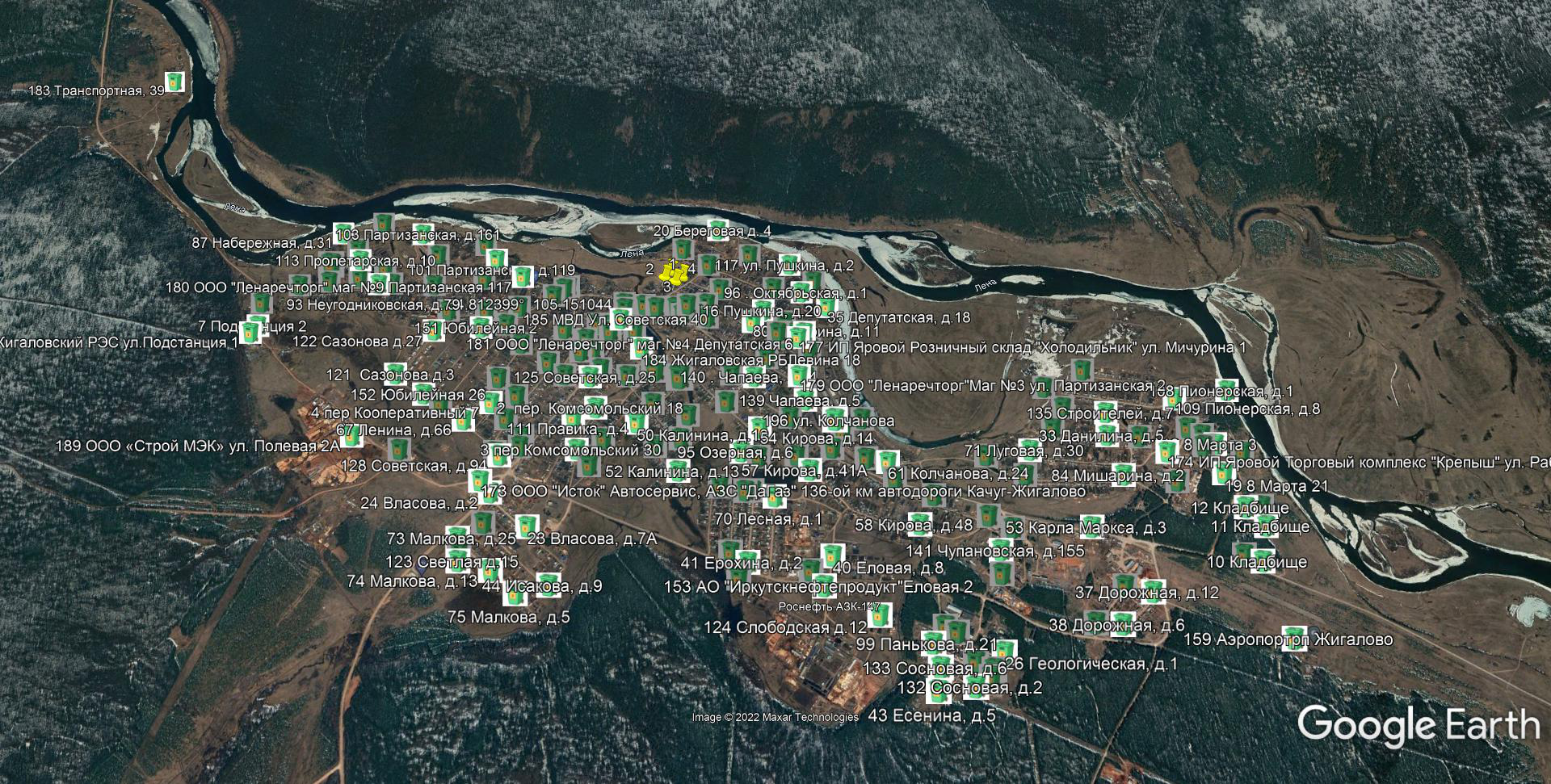                                                                             АДМИНИСТРАЦИЯЖИГАЛОВСКОГО МУНИЦИПАЛЬНОГО ОБРАЗОВАНИЯПОСТАНОВЛЕНИЕ10.02.2023г. № 19                                                                                                                        р.п. ЖигаловоО снятии с учета малоимущихграждан, нуждающихся в жилых помещениях.         Руководствуясь пунктом 1 части 1 статьи 56 Жилищного кодекса РФ, Протоколом заседания жилищной комиссии о снятии с  учёта малоимущих граждан, нуждающихся в жилых помещениях, предоставляемых по договорам социального найма администрации Жигаловского муниципального образования от  10.02.2023 г., решением Жилищной комиссии Жигаловского муниципального образования № 01/2023 от 10.02.2023г., Администрация Жигаловского муниципального образования постановляет:Снять с учета следующих граждан, нуждающихся в жилых помещениях, предоставляемых по договорам социального найма. 1.1 на основании личного заявления:-  Воробьёва Андрея Николаевича,24.06.1987г.р.,  проживающего по адресу: Иркутская область, р.п. Жигалово, ул.Сазонова 27/5, кв.3  2.Андреевой Т.А., ведущему специалисту, довести до сведения граждан, указанных в пункте 1.1 настоящего постановления.Глава Жигаловского муниципального образования                                      Д.А. ЛунёвАДМИНИСТРАЦИЯЖИГАЛОВСКОГО МУНИЦИПАЛЬНОГО ОБРАЗОВАНИЯПОСТАНОВЛЕНИЕ10.02.2023г. № 20                                                                                                                        р.п. ЖигаловоО внесении изменений в Постановление администрации Жигаловского МО от 12.11.2018 г. № 50 «Об утверждении муниципальной программы «Благоустройство и санитарная очистка территорииЖигаловского муниципального образованияна 2019 – 2021 годы»В соответствии с требованиями ст. 14 п. 15, 26, Федерального закона от 06 октября 2003 г. ст. 14 № 131-ФЗ «Об общих принципах организации местного самоуправления в Российской Федерации» ст.5 Устава Жигаловского муниципального образования, Администрация Жигаловского муниципального образованияПОСТАНОВЛЯЕТ:Внести следующие изменения Постановление № 50 от 12.11.2018г «Об утверждении муниципальной программы «Благоустройство и санитарная очистка территории Жигаловского муниципального образования на 2019 – 2021 годы» (далее Постановление):Муниципальную программу «Благоустройство и санитарная очистка территории Жигаловского муниципального образования на 2019 – 2021 годы» утвержденную Постановлением изложить в новой редакции. (Приложение)Настоящее Постановление опубликовать в «Спецвыпуск Жигалово» и разместить в сети интернет на официальном сайте администрации Жигаловского муниципального образования http://жигалово-адм.рф. Ответственность за исполнением данного постановления возложить на Д.Ю. Стрелова - начальника отдела УМХ Администрации Жигаловского муниципального образования.Глава Жигаловского муниципального образования                                                                     Д.А. ЛунёвПриложение к постановлению администрации Жигаловского муниципального образованияот «12» ноября 2018 года № 50(в редакции Постановления № 44 от 25.05.2020 г, Постановления № 42 от 17.05.2021 г,Постановления № 113 от 24.12.2021 г.Постановление № 20 от 10.02.2023 г.)Муниципальная программа«Благоустройство и санитарная очистка территорииЖигаловского муниципального образованияна 2019 – 2025 годыПАСПОРТ МУНИЦИПАЛЬНОЙ ПРОГРАММЫХАРАКТЕРИСТИКА ТЕКУЩЕГО СОСТОЯНИЯ СФЕРЫ РЕАЛИЗАЦИИ МУНИЦИПАЛЬНОЙ ПРОГРАММЫУровень благоустройства определяет комфортность проживания жителей и является одной из проблем, требующих каждодневного внимания и эффективного решения, которое включает в себя комплекс мероприятий по санитарному содержанию, озеленению территории городского поселения, устройству уличного освещения, установке малых архитектурных форм.Общая территория Жигаловского муниципального образования составляет 1563 га, в том числе жилой застройки 10,8 га. Площадь жилой застройки многоквартирных домов 2 этажа и более 4,7 тыс. м2, в том числе площадь придомовой территории составляет 6 тыс. м2., парковая зона 2,6 га.Численность населения на 01.01.2020 года составляет 4890 человек. Содержанию по благоустройству подлежат 7 придомовых территорий многоквартирных домов (2 этажа). Благоустроено и оборудовано, малыми игровыми формами 6 придомовых территорий. Подлежат благоустройству не менее 3 придомовых территории, не менее 3 детских площадки, общественная зона отдыха.Благоустройство в жилых микрорайонах и кварталах включает в себя уборку территории, установку детских игровых площадок, благоустройство мест отдыха. Благоустройством территории занимается администрация Жигаловского муниципального образования.В целях улучшения благоустройства и санитарного содержания территории поселения решением Думы поселения утверждены Правила благоустройства, на территории Жигаловского муниципального образования.На протяжении последних лет в рамках благоустройства территории Жигаловского муниципального образования в достаточной мере производились работы по санитарной очистке, озеленению территории городского поселения, валке сухостойных деревьев, установке дополнительного уличного освещения пешеходных тропинок, обустройству детских игровых площадок, благоустройство парковых зон, благоустройства территории общественного кладбищаВсе это положительно сказывается на привлекательности Жигаловского муниципального образования.В последние годы в поселении проводилась целенаправленная работа по благоустройству и социальному развитию территории Жигаловского муниципального образования выполнены следующие мероприятия (работы):- ведется работа по ремонту электрических сетей ул. Дорожная, ул. Щорса;-восстановлено уличное освещение;-убрано более 5 несанкционированных свалок в черте р.п. Жигалово и вдоль минерализованной полосы муниципального образования;- поддерживаются регулярные перевозки пассажиров и багажа автомобильным транспортом по муниципальному маршруту Жигаловского муниципального образования;- оборудованы 11 детских площадок в районах одноэтажных жилых домов;- частично обустроен сквер ул. Ленская установлены скамейки, опоры освещения, уложены прогулочные дорожки, установлено ограждение;Все изложенные мероприятия были произведены с помощью неравнодушных жителей Жигаловского МО, и за счет выделенных бюджетных средств Жигаловского МО и бюджета Иркутской области.В то же время в вопросах благоустройства территории Жигаловского муниципального образования имеется ряд проблем. Имеющиеся объекты благоустройства не обеспечивают растущие потребности и не удовлетворяют современным требованиям, предъявляемым к качеству среды проживания и временного пребывания, а уровень их износа продолжает увеличиваться.Несмотря на предпринимаемые меры, количество мусора и бытовых отходов увеличивается, имеющиеся контейнерные площадки не отвечают действующим требованиям законодательства, что приводит к образованию несанкционированных свалок, отдельные домовладения не ухожены.Поселковое кладбище является объектом похоронного назначения и социально значимыми. На сегодняшний день остается проблемным вопросом содержания территории места захоронения (кладбища). Недостаточное количество проездов между захоронениями препятствует своевременному и качественному вывозу мусора, что приводит к потере эстетического вида захоронений.Для решения данных проблем необходимо использовать программно-целевой метод. Комплексное решение проблемы окажет положительный эффект на санитарно-эпидемиологическую обстановку, предотвратит угрозу жизни и безопасности граждан, будет способствовать повышению уровня их комфортного проживания.Конкретная деятельность по выходу из сложившейся ситуации, связанная с планированием и организацией работ по вопросам улучшения благоустройства, санитарного состояния территории Жигаловского МО, создания комфортных условий проживания населения, по мобилизации финансовых и организационных ресурсов, должна осуществляться в соответствии с настоящей Программой. Кроме этого, в настоящее время в поселении имеются территории, которые до настоящего времени не обустроены. Для обеспечения санитарного состояния поселения необходимо производить ежедневно работы по очистке территорий от мусора, очистке и подметанию тротуаров, уборке площадей, парков, мест общего пользования жителей.Светильники наружного освещения требуют замены как морально и технически устаревшие, а это около 65% всего уличного освещения. Вопросы обеспечения комфортности проживания жителей поселении, устройством элементов благоустройства, в силу существующего ограничения бюджетного финансирования наиболее целесообразно решать программно-целевым методом, с определением целевых показателей результативности, позволяющих ежегодно оценивать результаты реализации тех или иных мероприятий и вносить соответствующие корректировки.Начиная с 2018 года в Жигаловском МО проводится целенаправленная работа по благоустройству территории городского поселения. Разрабатываются и осуществляются мероприятия таких муниципальных программ:-«Развитие физической культуры в Жигаловском муниципальном образовании на 2019-2025 годы»;- «Формирование современной городской среды на территории Жигаловского муниципального образования на 2018-2024 годы»;- «Комплексное развитие транспортной инфраструктуры Жигаловского муниципального образования на период 2017-2026 г. г.»;Разработка и реализация муниципальной программы позволит улучшить внешний облик городского поселения, повысить уровень благоустройства и санитарного состояния на территории поселения, комфортного проживания жителей Жигаловского муниципального образования.ЦЕЛЬ, ЗАДАЧИ, ЦЕЛЕВЫЕ ПОКАЗАТЕЛИ, СРОКИ РЕАЛИЗАЦИИ МУНИЦИПАЛЬНОЙ ПРОГРАММЫЦелью муниципальной программы является повышение уровня комфортных условий и эстетической привлекательности поселения для проживания населения.Для достижения поставленной цели в рамках реализации муниципальной программы необходимо решение следующих задач:1) содержание территории поселения в надлежащем состоянии, создание комфортных условий для проживания граждан на территории Жигаловского МО;2) организация благоустройства и санитарного содержания территории Жигаловского МО;3) содержание и текущее обслуживание существующих объектов благоустройства Жигаловского МО.4) повышение качества содержания и улучшения состояния зеленых насаждений на территории Жигаловского МО;5) содержание уличного освещения, повышение надежности и долговечности сетей установок наружного освещения.6) благоустройство поселкового кладбища, создание комфортных условий для посещения мест захоронений.Решение каждой задачи муниципальной программы планируется обеспечить в рамках мероприятий (приложение 1).Целевым показателем муниципальной программы является удельный вес площади благоустроенной территории поселения к общей площади территории поселения, подлежащей благоустройству.Динамика целевого показателя представлена в таблице 1.Таблица 1. Сведения о значениях целевого показателя муниципальной программы3. АНАЛИЗ РИСКОВ РЕАЛИЗАЦИИ МУНИЦИПАЛЬНОЙ ПРОГРАММЫ И ОПИСАНИЕ МЕР УПРАВЛЕНИЯ РИСКАМИ РЕАЛИЗАЦИИ МУНИЦИПАЛЬНОЙ ПРОГРАММЫРеализация муниципальной программы может быть подвержена влиянию следующих рисков:1) финансового риска, связанного с отсутствием финансирования либо недофинансированием программных мероприятий.Способы ограничения финансового риска:а) ежегодное уточнение объема финансовых средств исходя из возможностей бюджета поселения и в зависимости от достигнутых результатов;б) определение наиболее значимых мероприятий для первоочередного финансирования;2) административного риска, связанного с неправомерными либо несвоевременными действиями лиц, непосредственно или косвенно связанных с исполнением мероприятий муниципальной программы. Для минимизации данного риска будет осуществляться мониторинг реализации муниципальной программы.Меры по минимизации остальных возможных рисков, связанных со спецификой цели и задач муниципальной программы, будут приниматься в ходе оперативного управления реализацией муниципальной программы.4. РЕСУРСНОЕ ОБЕСПЕЧЕНИЕ МУНИЦИПАЛЬНОЙ ПРОГРАММЫФинансирование муниципальной программы осуществляется за счет средств бюджета Жигаловского муниципального образования и внебюджетных источников финансирования. поселения. При реализации программы предусматриваются средства бюджета Жигаловского муниципального образования и возможность привлечение внебюджетных источников финансирования.				Объем финансирования муниципальной программы подлежит ежегодному уточнению в рамках формирования проекта бюджета поселения на очередной финансовый год и плановый период.5. ОЖИДАЕМЫЕ КОНЕЧНЫЕ РЕЗУЛЬТАТЫ МУНИЦИПАЛЬНОЙ ПРОГРАММЫ, МЕТОДИКА ОЦЕНКИ РЕЗУЛЬТАТИВНОСТИ МУНИЦИПАЛЬНОЙ ПРОГРАММЫОсновным ожидаемым конечным результатом реализации муниципальной программы является увеличение удельного веса площади благоустроенной территории городского поселения к общей площади территории городского поселения, подлежащей благоустройству с 12% в 2019 году до 100% в 2025 году.Исходными данными для расчета показателя результативности муниципальной программы является информация о площади благоустроенной территории Жигаловского муниципального образования.При расчете данного показателя результативности учитывается площадь благоустроенной территории Жигаловского муниципального образования.Показатель определяется в процентах от общей площади территории Жигаловского муниципального образования и рассчитывается по формуле:Уд = Sблаг. / Sобщ. * 100%,гдеУд - удельный вес площади придомовой благоустроенной территории Жигаловского муниципального образования (процент);Sблаг. - площадь придомовой благоустроенной территории Жигаловского муниципального образования Sобщ. – общая площадь придомовой территории поселения Приложение 1к муниципальной программе«Благоустройство и санитарная очистка территорииЖигаловского муниципального образованияна 2019 – 2025 годы»Система мероприятий муниципальной программы«Благоустройство и санитарная очистка территории Жигаловского муниципального образования на 2019 - 2025 годы»АДМИНИСТРАЦИЯЖИГАЛОВСКОГО МУНИЦИПАЛЬНОГО ОБРАЗОВАНИЯПОСТАНОВЛЕНИЕ10.02.2023г. № 21                                                                                                                        р.п. ЖигаловоО внесении изменения в Постановление № 91 от 26.12.2019 г. «Об утверждении муниципальной программы «Безопасность на территории Жигаловского муниципального образования на 2020-2022 гг.»В целях обеспечения общественной безопасности и осуществления профилактики правонарушений на территории Жигаловского муниципального образования, в соответствии с ст. 14 Федерального закона от 06.10.2003г. №131-ФЗ «Об общих принципах организации местного самоуправления в Российской Федерации»; Федеральным законом от 06.03.2006 №35-ФЗ «О противодействии терроризму»; Федеральным законом от 25.07.2002 №114-ФЗ «О противодействии экстремистской деятельности»; Водным кодексом Российской Федерации; Трудовым кодексом Российской Федерации; Федеральным законом от 21 декабря 1994 года N 69-ФЗ "О пожарной безопасности"; Федеральным законом от 22 июля 2008г. № 123-ФЗ «Технический регламент о требованиях пожарной безопасности»; Законом Иркутской области от 7 октября 2008 года N 78-оз "О пожарной безопасности в Иркутской области"; ст.5 Устава Жигаловского муниципального образования, администрация Жигаловского муниципального образованияПОСТАНОВЛЯЕТ:Внести следующие изменения в Постановление № 91 от 26.12.2019 г. «Об утверждении муниципальной программы «Безопасность на территории Жигаловского муниципального образования на 2020-2022 гг.» (далее-Постановление)Приложение к Постановлению № 91 от 26.12.2019г «Об утверждении муниципальной программы «Безопасность на территории Жигаловского муниципального образования на 2020-2022 гг.» муниципальную программу «Безопасность на территории Жигаловского муниципального образования на 2020-2022 гг.» изложить в новой редакции.2. Настоящее Постановление опубликовать в «Спецвыпуск Жигалово» и разместить в сети интернет на официальном сайте администрации Жигаловского муниципального образования http://жигалово-адм.рф. 3. Ответственность за исполнением данного постановления возложить на Д.Ю. Стрелова -  начальника отдела УМХ Администрации Жигаловского муниципального образования.Глава Жигаловского муниципального образования                                                             Д.А. Лунёвк Постановлению Администрации 
Жигаловского муниципального образования
от 26.12.2019 № 91(в редакции постановление № 33 от 27.03.2020 г.,постановление № 28 от 22.03.2021 г.,постановления № 12 от 31.01.2022 г.постановление № 21 от 10.02.2023 г.)ПАСПОРТ МУНИЦИПАЛЬНОЙ ПРОГРАММЫМуниципальная программа«Безопасность на территории Жигаловского муниципального образования на 2020-2025 гг.»1. Характеристика проблемыОсновной целью Программы является: 1. Обеспечение необходимых условий для повышения уровня пожарной безопасности в Жигаловском МО, защиты жизни и здоровья населения, сокращение материального ущерба. Достижение указанной цели обеспечивается решением следующих задач:1.1.	Организация совершенствования системы профилактики пожаров.1.2.	Создание необходимых условий для предотвращения гибели и травматизма людей при чрезвычайных ситуациях, связанных с пожарами.1.3.	Снижение количества пожаров, сокращение материального ущерба.2. Реализация Концепции противодействия терроризму в Российской Федерации, утвержденной Президентом РФ 05.10.2009 года.     Терроризм является сложным социально-политическим явлением, которое аккумулирует в себе имеющиеся социальные, экономические и политические противоречия. Согласно ст.3 Федерального закона «О противодействии терроризму», терроризм – идеология насилия и практика воздействия на принятие решения органами государственной власти, органами местного самоуправления или международными организациями, связанные с устрашением населения и (или) иными формами противоправных насильственных действий. Также терроризм включает в себя широкой спектр общественно опасных деяний, предусмотренных статьями Уголовного Кодекса РФ.Действующее законодательство предписывает органам местного самоуправления в пределах своей компетенции в приоритетном порядке осуществлять профилактические меры, в том числе воспитательные и пропагандистские, направленные на предупреждение экстремистской и террористической деятельности.       Социальная острота проблемы диктует необходимость активизации работы муниципального образования, а именно разработки и внедрения программ профилактических мероприятий по профилактике терроризма и экстремизма.3. Решение  задач по обеспечению безопасности людей в местах массового отдыха населения, туризма и спорта на водных объектах (далее - места массового отдыха). Водные объекты используются для массового отдыха, купания, туризма и спорта в местах, устанавливаемых органами местного самоуправления в соответствии с законодательством.Успешное проведение программы обеспечения охраны жизни людей на водных объектах во многом будет зависеть от созданной материально--технической базы, четкого научного прогнозирования, планирования, наиболее эффективного распределения и использования имеющихся материальных ресурсов. Только заблаговременная подготовка системы финансового обеспечения позволит успешно решать задачи, стоящие перед администрацией муниципального образования и районным звеном РСЧС.4. Соблюдение требований по охране труда является важным фактором социально-экономического развития поселения Жигаловского муниципального образования. Здоровье человека занимает ведущее место в системе социальных ценностей и рассматривается как важнейший ресурс государства. Профессиональная заболеваемость, травматизм наносят ущерб экономике государства, поэтому необходимо проведение эффективных мероприятий, направленных на снижение уровня профессиональных рисков и улучшения условий труда.В соответствии с Трудовым кодексом Российской Федерации сохранение жизни и здоровья работников в процессе трудовой деятельности является неотъемлемой частью государственной политики в области социально-трудовых отношений. Создание безопасных условий труда на каждом рабочем месте, снижение уровня производственного травматизма, переход в сфере охраны труда к управлению профессиональными рисками, экономическая мотивация улучшения работодателем условий труда является одной их важных социально-экономических проблем.Основными причинами производственного травматизма являются:1)	неудовлетворительная организация безопасного производства работ;2)	несоблюдение правил и инструкций по охране труда;3)	неприменение средств индивидуальной защиты;4)	нарушение производственной дисциплины;5)	неосторожность пострадавшего.Наибольшую долю в причинах производственного травматизма занимают причины организационного характера, которые не зависят от экономического положения, наличия финансовых и материальных ресурсов.Важным направлением деятельности по предупреждению производственного травматизма и профессиональной заболеваемости является широкое информирование работников по вопросам трудового законодательства.Состояние условий труда, определяющее уровень производственного травматизма находится в прямой зависимости от совершенствования работы по различным направлениям управления охраной труда.Чтобы обеспечить безопасность работников в соответствии с требованиями ст.212 Трудового кодекса Российской Федерации, работодатель обязан обеспечить обучение работников безопасным методам и приемам работ, а также контроль за выполнением работниками требований охраны труда.Основным критерием оценки состояния дел в сфере охраны труда, способом получения достоверной информации о производственном риске и о мерах, которые необходимо предпринять по защите прав работников, является аттестация рабочих мест.2. Цели и основные задачи муниципальной ПрограммыВыбор приоритетных целей муниципальной Программы строится на стратегических целях общества и анализе сложившихся тенденций в данной сфере:Деятельность по предупреждению терроризма, в том числе по выявлению и последующему устранению причин и условий, способствующих совершению террористических актов (профилактика терроризма);Деятельность по минимизации и (или) ликвидации последствий проявлений терроризма. Исключение гибели и сокращение травматизма населения на водных объектах Жигаловского муниципального образования Реализация мер, направленных на улучшение условий труда работников, снижение уровня производственного травматизма; Подготовка и обучение работников по охране труда на   основе современных технологий; Организация совершенствования системы профилактики пожаров. Создание необходимых условий для предотвращения гибели и травматизма людей при чрезвычайных ситуациях, связанных с пожарами.Снижение количества пожаров, сокращение материального ущерба.Перечень подпрограмм муниципальной Программы
Задачи муниципальной Программы решаются в рамках 4 подпрограмм:1. «Профилактика терроризма и экстремизма, а также минимизация и (или) ликвидация последствий его проявления на территории Жигаловского муниципального образования на 2020 – 2025 год»;2. «Предупреждение ЧС, обеспечение охраны жизни людей на водных объектах Жигаловского муниципального образования на 2020-2025 годы»3. «Улучшение условий и охраны труда в администрации Жигаловского муниципального образования на 2020-2025 годы»;4. «Обеспечение пожарной безопасности Жигаловского муниципального образования на 2020 – 2025 годы».Цель и задачи муниципальной Программы и подпрограмм
Цель муниципальной Программы - комплексное обеспечение безопасности населения и объектов на территории Жигаловского муниципального образования Жигаловского района, Иркутской области, повышение уровня и результативности борьбы с преступностью.Условием достижения цели муниципальной Программы является решение следующих задач:предупреждение террористических акций и повышение степени защищенности объектов социальной сферы и мест с массовым пребыванием людей;повышение мер по охране общественного порядка и обеспечению общественной безопасности;профилактика и предупреждение проявлений экстремизма, расовой и национальной неприязни;обеспечение готовности сил и средств к предупреждению и ликвидации чрезвычайных ситуаций природного и техногенного характера;организация и осуществление профилактики пожаров на территории Жигаловского муниципального образования;проведение мероприятий по повышению уровня пожарной безопасности в рп Жигалово, обучение населения мерам пожарной безопасности;Цель и задачи муниципальной Программы достигаются реализацией подпрограммПодпрограмма 1«Профилактика терроризма и экстремизма, а также минимизация и (или) ликвидация последствий его проявления на территории Жигаловского муниципального образования на 2020 – 2025 год» (далее - Программа)ВВЕДЕНИЕ	Муниципальная подпрограмма «Профилактика терроризма и экстремизма, а также минимизация и (или) ликвидация последствий его проявления на территории Жигаловского муниципального образования на 2020 – 2025 год» (далее - Программа) разработана Администрацией Жигаловского МО в соответствии с вышеперечисленными нормативными документами.	Мероприятия Программы разработаны с учетом имеющегося опыта реализации Концепции противодействия терроризму в Российской Федерации, утвержденной Президентом РФ 05.10.2009 года.     Терроризм является сложным социально-политическим явлением, которое аккумулирует в себе имеющиеся социальные, экономические и политические противоречия. Согласно ст.3 Федерального закона «О противодействии терроризму», терроризм – идеология насилия и практика воздействия на принятие решения органами государственной власти, органами местного самоуправления или международными организациями, связанные с устрашением населения и (или) иными формами противоправных насильственных действий. Также терроризм включает в себя широкой спектр общественно опасных деяний, предусмотренных статьями Уголовного Кодекса РФ.Действующее законодательство предписывает органам местного самоуправления в пределах своей компетенции в приоритетном порядке осуществлять профилактические меры, в том числе воспитательные и пропагандистские, направленные на предупреждение экстремистской и террористической деятельности.       Социальная острота проблемы диктует необходимость активизации работы муниципального образования, а именно разработки и внедрения программ профилактических мероприятий по профилактике терроризма и экстремизма.ОСНОВНЫЕ ЦЕЛИ И ЗАДАЧИ ПРОГРАММЫОсновными целями и задачами Программы являются: Участие администрации Жигаловского МО в реализации государственной программы по профилактике терроризма и экстремизма, а также в минимизации и (или) ликвидации последствий его проявления на территории Жигаловского муниципального образования;Деятельность по предупреждению терроризма, минимизации и (или) ликвидации последствий проявлений терроризма. Использование ресурсов международного и межрегионального сотрудничества.Информирование жителей о целях, задачах и содержании Программы через СМИ и печатно-издательскую продукцию.Привлечение внимания к целям, задачам и содержанию Программы работников образовательных учреждений и учреждений культуры, общественных организаций и объединений, НКО.ОСНОВНЫЕ МЕРОПРИЯТИЯ ПРОГРАММЫ И СРОКИ РЕАЛИЗАЦИИДостижение целей и задач Программы обеспечивается выполнением следующих мероприятий:Участие в деятельности межведомственной рабочей группы по борьбе с проявлениями экстремистской деятельности при прокуратуре района;Осуществление взаимообмена информацией с прокуратурой района, администрацией района, ОВД, ОУФМС;Осуществление постоянного мониторинга и анализа криминогенной ситуации на территории МО, способных содействовать возникновению угрозы террористических актов и проявлений экстремизма;Обход территории муниципального образования на предмет выявления фактов осквернения зданий и иных сооружений, в том числе, посредством нанесения на них нацистской атрибутики или символики либо атрибутики или символики, сходных с нацистской атрибутикой или символикой до степени смешения, а также надписей, разжигающих межнациональную и религиозную рознь;Издание и распространение листовок и брошюр по профилактике терроризма и экстремизма, размещение на территории МО (информационных стендах) социальной рекламы, направленной на гармонизацию межэтнический и межкультурных отношений, по профилактику терроризма и экстремизма;Размещение на территории МО (информационных стендах) информации для иностранных граждан, содержащей разъяснение требований действующего миграционного законодательства, а также контактных телефонов о том, куда следует обращаться в случаях совершения в отношении них преступлений;3.2. Сроки реализации основных мероприятий осуществляются согласно приложению № 1 к настоящей Программе на 2020-2025 год.4. МЕХАНИЗМЫ РЕАЛИЗАЦИИ ПРОГРАММЫ4.1. Основным разработчиком и исполнителем Программы является администрации Жигаловского МО4.2.	 Исполнитель Программы:4.2.1 Выполняет и при необходимости корректирует ежегодный план работы и смету расходов по выполнению мероприятий Программы на соответствующий год приложение №1;4.2.2 Осуществляет организацию и проведение мероприятий Программы в полном объеме;Программа также может реализовываться на основе заключения муниципальных контрактов с исполнителями программных мероприятий.5. ОЖИДАЕМЫЕ КОНЕЧНЫЕ РЕЗУЛЬТАТЫ РЕАЛИЗАЦИИ ПРОГРАММЫВ результате реализации Программы ожидается:Повышение готовности органов местного самоуправления по противодействию терроризму на территории муниципального образования; Повышение уровня подготовки населения к защите и действиям в условиях угроз и проявлений террористической и экстремистской направленности;Обобщение и развитие имеющегося конструктивного опыта по данной проблеме.Привлечение внимания широких слоев общественности к проблеме терроризма и экстремизма на территории Жигаловского МО 6. ФИНАНСИРОВАНИЕ ПРОГРАММЫИсточниками финансирования Программы являются:Средства местного бюджета Жигаловского МО на соответствующий финансовый год;Внебюджетные средства.ИЗМЕНЕНИЯ И ДОПОЛНЕНИЯ ПРОГРАММЫВсе изменения и дополнения к настоящей Программе вносятся Администрацией Жигаловского МО и утверждаются Постановлением.ОЦЕНКА ЭФФЕКТИВНОСТИ РЕАЛИЗАЦИИ ПРОГРАММЫРеализация Программы в силу ее специфики окажет значительное влияние на стабильность общества, состояние защищенности граждан и общества от посягательств террористического характера, а также обеспечит дальнейшее совершенствование форм и методов организации профилактики экстремизма и терроризма. Выполнение профилактических мероприятий Программы обеспечит формирование позитивных моральных и нравственных ценностей, определяющих отрицательное отношение к проявлениям экстремизма и терроризма.Эффективность реализации Программы позволит оценить состояние общества его стабильность на уровне межнациональных отношениях и их проявлений на территории Жигаловского муниципального образования. Проведения анализа статистических происшествии на территории Жигаловского муниципального образования по линии МВД и МЧС. 9. КОНТРОЛЬ ЗА ХОДОМ РЕАЛИЗАЦИИ ПРОГРАММЫ8.1. Контроль за ходом реализации Программы осуществляется:8.1.1. Главным специалистом Администрации Жигаловского муниципального образования.Перечень основных мероприятий и смета расходов подпрограммы«Профилактика терроризма и экстремизма, а также минимизация и (или) ликвидация последствий его проявления на территории Жигаловского муниципального образования на 2020 – 2025 год»Подпрограмма 2 «Предупреждение ЧС, обеспечение охраны жизни людей на водных объектах Жигаловского муниципального образования на 2020-2025 годы»ОБЩИЕ ПОЛОЖЕНИЯНастоящая программа разработана в целях обеспечения безопасности людей на водных объектах, охраны их жизни и здоровья, в соответствии с Водным кодексом Российской Федерации и иными правовыми актами, регламентирующими обеспечение безопасности населения на водных объектахПРЕДПОСЫЛКИ РАЗРАБОТКИ ПРОГРАММЫНеобходимость разработки настоящей программы вызвана решением задач по обеспечению безопасности людей в местах массового отдыха населения, туризма и спорта на водных объектах (далее - места массового отдыха).Водные объекты используются для массового отдыха, купания, туризма и спорта в местах, устанавливаемых органами местного самоуправления в соответствии с законодательством.Успешное проведение программы обеспечения охраны жизни людей на водных объектах во многом будет зависеть от созданной материально-технической базы, четкого научного прогнозирования, планирования, наиболее эффективного распределения и использования имеющихся материальных ресурсов. Только заблаговременная подготовка системы финансового обеспечения позволит успешно решать задачи, стоящие перед администрацией муниципального образования и районным звеном РСЧС.ОСНОВНЫЕ ЦЕЛИ И ЗАДАЧИ ПРОГРАММЫЦелями программы являются:Реализация комплекса мер, направленных на повышение готовности администрации муниципального образования и районного звена областной подсистемы РСЧС к обеспечению безопасности людей на водных объектах Жигаловского муниципального образования в зимний, осенний и весенне-летний период 2020 - 2025 годов.Определение приоритетных направлений работы по обеспечению безопасности людей на водных объектах муниципального образования в зимний, осенний и весенне-летний период 2020 - 2025 годов.Совершенствование взаимодействия органов самоуправления, Федеральных органов исполнительной власти, предприятий, организаций и учреждений всех форм собственности, а также граждан в решении задач по безопасности людей на водных объектах Жигаловского муниципального образования в зимний, осенний и весенне-летний период 2020 - 2025 годов.Программа предусматривает решение следующих задач:Создание условий для повышения эффективности совместной деятельности исполнительных органов Федеральной власти, муниципального образования, контролирующих структур, предприятий, организаций и учреждений всех форм собственности, а также граждан в решении задач по обеспечению безопасности людей на водных объектах Жигаловского муниципального образования в зимний, осенний и весенне-летний период 2020 - 2025 годов.Дальнейшее развитие системы обучения населения основам поведения на водных объектах путем внедрения современных программ, совершенствования учебно-материальной базы.Продолжение работы по накоплению и использованию по назначению материальных ресурсов и финансовых средств, для обеспечения безопасности людей на водных объектах Жигаловского муниципального образования в зимний, осенний и весенне-летний период 2020 - 2025 годов Совершенствование правового регулирования в области обеспечения безопасности людей на водных объектах.Обеспечение достоверной информацией населения о возникновении чрезвычайных ситуаций на водных объектах Жигаловского муниципального образования.Повышение влияния органов местного самоуправления в вопросах обеспечения безопасности людей на водных объектах Жигаловского муниципального образования в зимний, осенний и весенне-летний период 2020 - 2025 годов.Совершенствование информированности населения в целях повышения уровня его безопасности на основе развития открытости, повышения качества информирования граждан, создания новых спасательных технологий с использованием современных средств информирования.СИСТЕМА ПРОГРАММНЫХ ПРОГРАММПрограмма проводится по следующим приоритетным направлениям деятельности:-повышение роли государственной власти и органов местного самоуправления в обеспечении безопасности людей на водных объектах Жигаловского муниципального образования в зимний, осенний и весенне-летний период 2020 - 2025 годов;- совершенствование нормативной правовой базы;-дальнейшее развитие системы предупреждения возникновениячрезвычайных ситуаций;-при паводковом затоплении территории Жигаловского муниципального образования;- улучшение предупредительно-профилактической работы;-вопросы материально-технического обеспечения.МЕХАНИЗМ РЕАЛИЗАЦИИ ПРОГРАММЫИсполнители несут ответственность за качественное и своевременное выполнение программы, целевое и рациональное использование финансовых средств, своевременное информирование координирующего органа о проделанной работе и её результатах.Для организации качественного и эффективного выполнения программы, предусматривающих участие нескольких ведомств и организаций, указанные в графе «Исполнители» первыми (ответственные исполнители) могут образовывать межведомственные рабочие группы, деятельность которых они организуют, получать отчеты соисполнителей в установленные сроки.Рассмотрение и оценка результатов выполнения программы проводится на совещаниях с участием руководителей органов местного самоуправления и контролирующих структур, заседаниях комиссии администрации Жигаловского муниципального образования по предупреждению и ликвидации чрезвычайных ситуаций, обеспечению пожарной безопасности и безопасности людей на водных объектах.ОЖИДАЕМЫЕ РЕЗУЛЬТАТЫ ОТ РЕАЛИЗАЦИИ ПРОГРАММЫПредполагается, что реализация программы позволит обеспечить:Исключение гибели людей на водных объектах Жигаловского муниципального образования, дальнейшее повышение защиты населения.Усиление профилактической работы на предприятиях, организациях и учреждениях всех форм собственности по обеспечению безопасности людей на водных объектах Жигаловского муниципального образования в зимний, осенний и весенне-летний период 2020 - 2025 годовДальнейшее развитие системы обучения населения и подготовки специалистов организаций в области обеспечения безопасности людей на водных объектах Жигаловского муниципального образования.Социальный эффект - созданием безопасных условий для отдыха людей на водных объектах Жигаловского муниципального образования.РЕСУРСНОЕ ОБЕСПЕЧЕНИЕ ПРОГРАММЫДля реализации программы привлекаются средства бюджета Жигаловского муниципального образования.Конкретизация объемов финансирования на 2020-2025 годы будет проводиться исходя из возможностей бюджета Жигаловского муниципального образования, Жигаловского района, Иркутской областПЕРЕЧЕНЬПРОГРАММНЫХ МЕРОПРИЯТИЙ на 2020 - 2025 годыПодпрограмма 3 «Улучшение условий и охраны труда в администрации Жигаловского муниципального образования на 2020-2025 годы»РАЗДЕЛ 1. ХАРАКТЕРИСТИКА ТЕКУЩЕГО СОСТОЯНИЯ СФЕРЫ РЕАЛИЗАЦИИ МУНИЦИПАЛЬНОЙ ПРОГРАММЫОхрана труда является важным фактором социально-экономического развития сельского поселения Жигаловского муниципального образования. Здоровье человека занимает ведущее место в системе социальных ценностей и рассматривается как важнейший ресурс государства. Профессиональная заболеваемость, травматизм наносят ущерб экономике государства, поэтому необходимо проведение эффективных мероприятий, направленных на снижение уровня профессиональных рисков и улучшения условий труда.В соответствии с Трудовым кодексом Российской Федерации сохранение жизни и здоровья работников в процессе трудовой деятельности является неотъемлемой частью государственной политики в области социально-трудовых отношений.Создание безопасных условий труда на каждом рабочем месте, снижение уровня производственного травматизма, переход в сфере охраны труда к управлению профессиональными рисками, экономическая мотивация улучшения работодателем условий труда является одной их важных социально-экономических проблем.Основными причинами производственного травматизма являются:неудовлетворительная организация безопасного производства работ;несоблюдение правил и инструкций по охране труда;неприменение средств индивидуальной защиты;нарушение производственной дисциплины;неосторожность пострадавшего.Наибольшую долю в причинах производственного травматизма занимают причины организационного характера, которые не зависят от экономического положения, наличия финансовых и материальных ресурсов.Важным направлением деятельности по предупреждению производственного травматизма и профессиональной заболеваемости является широкое информирование работников по вопросам трудового законодательства.Состояние условий труда, определяющее уровень производственного травматизма, находится в прямой зависимости от совершенствования работы по различным направлениям управления охраной труда.Чтобы обеспечить безопасность работников в соответствии с требованиями ст.212 Трудового кодекса Российской Федерации, работодатель обязан обеспечить обучение работников безопасным методам и приемам работ, а также контроль за выполнением работниками требований охраны труда.Основным критерием оценки состояния дел в сфере охраны труда, способом получения достоверной информации о производственном риске и о мерах, которые необходимо предпринять по защите прав работников, является аттестация рабочих мест.Раздел 2 Цели и задачи муниципальной программы, целевые показатели муниципальной программы, сроки реализацииГлавной целью Программы является:Создание условий для обеспечения администрацией безопасных условий и охраны труда на рабочих местах, повышение уровня социальной защиты прав работников на безопасные условия труда.Для достижения этой цели необходимо решить следующие основные задачи:Реализация администрацией основных требований законодательства об охране труда;Обеспечение безопасных условий труда на рабочих местах, комплексная оценка профессиональных рисков с последующим принятием мер по снижению их влияния;Вовлечение в управление профессиональными рисками основных сторон социального партнерства- администрация -работники.Критерием выполнения Программы в 2020-2025 годах будет:Снижение уровня производственного травматизма.2.Снижение удельного веса численности работников, работающих в условиях, не отвечающих санитарно-гигиеническим нормам.3.Увеличении средств, выделенных на реализацию мероприятий по охране труда.4.Отсутствие случаев производственного травматизма с тяжелым и смертельным исходом.Реализация мероприятий Программы рассчитана на период с 2020 года по 2025 год включительно. Этапы не предусмотрены.3.Анализ рисков реализации муниципальной программы и описание мер управления рисками реализации муниципальной программыПри реализации Программы необходимо учитывать возможные внешние и внутренние риски, которые могут помешать достижению поставленной цели.К внешним рискам относятся причины, не зависящие от исполнителей программных мероприятий и распорядителя бюджетных средств: изменения федерального законодательства, стихийные бедствия, противоправные действия третьих лиц.Для снижения вероятности внутренних рисков, связанных с недостаточным уровнем квалификации, неудовлетворительной организации работы и т.д., исполнители программы принимают своевременные меры воздействия в рамках установленных законодательством полномочий.4.Ресурсное обеспечение муниципальной программы	Объем финансирования мероприятий на 2020-2025 годы определен исходя из прогнозной оценки расходов.В ходе реализации Программы отдельные мероприятия, объемы и источники их финансирования могут корректироваться на основе анализа полученных результатов и с учетом реальных возможностей бюджета сельского поселения Жигаловского муниципального образования.5.Ожидаемые конечные результаты реализации муниципальной программыЭффективность реализации муниципальной программы оценивается в соответствии с типовой методикой оценки эффективности реализации муниципальной программы, утвержденной Постановлением администрации № 76 от12.09.2013г. «Об утверждении Порядка разработки, реализации и оценки эффективности муниципальных программ в Жигаловском муниципальном образовании»Эффективная реализация предусмотренных программой мер позволит добиться следующих результатов:- Снижение уровня производственного травматизма.-Увеличить уровень прохождения работниками периодических медицинских осмотров.-Увеличении средств, выделенных на реализацию мероприятий по охране труда.-Отсутствие случаев производственного травматизма.Таблица 1Сведения о составе и значениях показателей муниципальной программы«Улучшение условий и охраны труда в администрации Жигаловского муниципального образования на 2020-2025 годы»(наименование муниципальной программы)Таблица 2Ресурсное обеспечение реализации муниципальной программы за счет средств бюджета Жигаловского муниципального образования«Улучшение условий и охраны труда в администрации Жигаловского муниципального образования на 2020-2025 годы»Таблица 3Прогнозная (справочная) оценкаресурсного обеспечения реализации муниципальной программы за счет всех источников финансирования«Улучшение условий и охраны труда в администрации Жигаловского муниципального образования на 2020-2025 годы»Подпрограмма 4 «Обеспечение пожарной безопасности Жигаловского муниципального образования на 2020 – 2025 годы»Раздел 1. Цели и задачи программы, сроки и этапы ее реализации,
целевые индикаторы и показатели результативностиОсновной целью Программы является обеспечение необходимых условий для повышения уровня пожарной безопасности в Жигаловском МО, защиты жизни и здоровья населения, сокращение материального ущерба. Достижение указанной цели обеспечивается решением следующих задач:Организация совершенствования системы профилактики пожаров.Создание необходимых условий для предотвращения гибели и травматизма людей при чрезвычайных ситуациях, связанных с пожарами.Снижение количества пожаров, сокращение материального ущерба.Сроки выполнения Программы: 2020 - 2025 годы.Индикаторами Программы являются:Распространение общих технических знаний по пожарной безопасности среди населения.Укрепление материальной оснащенности муниципального образования.Сохранение и поддержание в исправном состоянии противопожарных водоисточников. От реализации Программы ожидаются следующие результаты:Снижение количества пожаров на территории Муниципального образования;Снижение гибели и травматизма среди населения муниципального образования;Повышение уровня культуры безопасности населенияРаздел 2. Система мероприятий ПрограммыПо Программе запланировано мероприятия, которые предполагается реализовать для решения поставленных задач и достижения цели. Ремонт и поддержание в исправном состоянии объектов наружного водоснабжения используемые для тушения пожаров. Приобретение пожарного инвентаря, проведение профилактической очистки мин. полос в местах прилегания населенного пункта к лесным массивам, изготовление типографским способом листовок, установка указателей направления движения к противопожарным водоисточникам, проведение обучения населения правилам пожарной безопасности.  Раздел 3. Обоснование ресурсного обеспечения программыФинансирование Программы осуществляется из средств местного бюджета администрации Жигаловского МО в соответствии с нормативами минимальной бюджетной обеспеченности на очередной финансовый год, а также внебюджетные средства;Объемы финансирования Программы ежегодно уточняются при формировании бюджета Жигаловского муниципального образования на соответствующий год, исходя из возможностей бюджета и затрат, необходимых для реализации Программы.Раздел 4. Механизм реализации программы и контроль за ходом ее реализацииАдминистратором и исполнителем Программы является	Администрация Жигаловского муниципального образованияОтветственность за реализацию и конечные результаты Программы, рациональное использование выделяемых на ее выполнение бюджетных ассигнований несут исполнитель Программы. Контроль за реализацией Программы осуществляет администратор Программы.По представленным сведениям исполнителя администратор Программы представляет сводный отчет и доклад о ходе финансирования и выполнения мероприятий Программы. Раздел 5. Оценка эффективности реализации программыОбеспечение защиты жизни и здоровья людей от пожаров, снижение числа случаев гибели людей от пожаров соответствует приоритетам и задачам стратегических и программных документов социально-экономического развития Жигаловского муниципального образования.Программные мероприятия ориентированы на приведение в соответствие с требованиями действующего законодательства, а также на устранение замечаний Государственного пожарного надзора.Реальная эффективность реализации Программы будет выражена в  совместном с МЧС мониторинге противопожарной обстановки на территории муниципального образования в сравнении показателей по пожарам с предшествующими годами. Эффективность проведенных мероприятий Программы. Приложение N 1Объем финансирования ПрограммыАДМИНИСТРАЦИЯЖИГАЛОВСКОГО МУНИЦИПАЛЬНОГО ОБРАЗОВАНИЯПОСТАНОВЛЕНИЕ14.02.2023г. № 22                                                                                                                         р.п. ЖигаловоО внесении изменений в программу«Комплексное развитие транспортнойинфраструктуры Жигаловского муниципальногообразования на период 2017-2026 года»В связи с уточнением объемов финансирования  программы «Комплексное развитие транспортной инфраструктуры Жигаловского муниципального образования на период 2017-2026 годы», утвержденной постановлением администрации Жигаловского муниципального образования от 11 января 2017 года №03, руководствуясь Федеральным законом от 06.10.2003 года № 131-ФЗ «Об общих принципах организации местного самоуправления в Российской Федерации», ст. 7, 34, 38 Устава Жигаловского муниципального образования, Администрация Жигаловского муниципального образованияПОСТАНОВЛЯЕТ:Внести следующие изменения в программу «Комплексное развитие транспортной инфраструктуры Жигаловского муниципального образования на период 2017-2026 годы», утвержденную постановлением администрации Жигаловского муниципального образования от 11 января 2017 года №03:раздел «Оценка объемов и источников финансирования мероприятий программы развития транспортной инфраструктуры» изложить в новой редакции (прилагается).Отделу экономики и бюджета администрации Жигаловского муниципального образования (Федотовой О.В.) внести соответствующие изменения в бюджет Жигаловского муниципального образования.Настоящее постановление подлежит официальному опубликованию в «Спецвыпуск Жигалово» и размещению на официальном сайте Жигаловского муниципального образования www.жигалово-адм.рф.Глава Жигаловского муниципального образования                                                                                       Д.А.ЛунёвДУМАЖИГАЛОВСКОГО МУНИЦИПАЛЬНОГО ОБРАЗОВАНИЯШЕСТОГО СОЗЫВАРЕШЕНИЕРуководствуясь Федеральным законом от 6 октября 2003 г. № 131-ФЗ «Об общих принципах организации местного самоуправления в Российской Федерации», в соответствии со ст. 18 Устава Жигаловского муниципального образования, Дума Жигаловского муниципального образования шестого созываРЕШИЛА:       Утвердить Положение о территориальном общественном самоуправлении в Жигаловском муниципальном образовании (прилагается).Опубликовать настоящее Решение в «Спецвыпуск Жигалово» и разместить на официальном сайте Жигаловского муниципального образования в сети Интернет.      Настоящее Решение вступает в силу со дня его опубликования.Председатель Думы Жигаловского муниципального образования                                                        Е.А.Мулягина  Глава Жигаловского муниципального образования                                                              Д.А.Лунёв УтвержденоРешением Думы Жигаловского муниципального образованияот 20 февраля 2023 г. № 01-23ПОЛОЖЕНИЕ О ТЕРРИТОРИАЛЬНОМ ОБЩЕСТВЕННОМ САМОУПРАВЛЕНИИ В ЖИГАЛОВСКОМ МУНИЦИПАЛЬНОМ ОБРАЗОВАНИИНастоящее Положение определяет основные принципы организации территориального общественного самоуправления на территории Жигаловского муниципального образования, его права, полномочия, гарантии и ответственность.Правовую основу осуществления территориального общественного самоуправления в поселении составляют Конституция Российской Федерации, Гражданский кодекс Российской Федерации, Федеральный закон от 12 января 1996 года № 7-ФЗ «О некоммерческих организациях», Федеральный закон от 6 октября 2003 года № 131-ФЗ «Об общих принципах организации местного самоуправления в Российской Федерации», Устав Жигаловского муниципального образования.ГЛАВА 1. ОБЩИЕ ПОЛОЖЕНИЯСтатья 1. Определение территориального общественного самоуправления1.Территориальное общественное самоуправление - самоорганизация граждан по месту их жительства на части территории поселения для самостоятельного и под свою ответственность осуществления собственных инициатив по вопросам местного значения.2.Территориальное общественное самоуправление осуществляется непосредственно населением при помощи проведения собраний и (или) конференций граждан, а также путем создания органов территориального общественного самоуправления.Статья 2. Основные принципы осуществления территориального общественного самоуправленияОсновными принципами осуществления территориального общественного самоуправления в поселении являются:законность;гласность и учет общественного мнения;выборность и подконтрольность органов территориального общественного самоуправления гражданам;широкое участие граждан в выработке и принятии решений по вопросам, затрагивающим их интересы;взаимодействие с органами местного самоуправления муниципального образования;свобода выбора гражданами форм осуществления территориального общественного самоуправления;сочетание интересов граждан, проживающих на соответствующей территории, с интересами граждан всего муниципального образования.Статья 3. Право граждан на осуществление территориального общественного самоуправленияВ осуществлении территориального общественного самоуправления могут принимать участие граждане, проживающие на соответствующей территории, достигшие 16-летнего возраста.Любой гражданин, достигший 16-летнего возраста, имеет право быть инициатором территориального общественного самоуправления на той территории, где он проживает, принимать участие в собраниях и конференциях граждан, проводимых территориальным общественным самоуправлением, избирать и быть избранным в органы территориального общественного самоуправления.Факт проживания гражданина на соответствующей территории подтверждается постоянной или временной регистрацией.Статья 4. Система территориального общественного самоуправления1.Система территориального общественного самоуправления муниципального образования состоит из органов территориального общественного самоуправления, обеспечивающих решение вопросов, находящихся в ведении территориального общественного самоуправления, ассоциации территориального общественного самоуправления муниципального образования, постоянно действующий орган, которой образует совет по территориальному общественному самоуправлению при главе муниципального образования.2.Структура, наименование и порядок избрания (формирования) органов, выборных лиц территориального общественного самоуправления определяются уставом территориального общественного самоуправления.Статья 5. Территория территориального общественного самоуправления1.Территориальное общественное самоуправление может осуществляться в пределах следующих территорий проживания граждан: группа жилых домов; жилой микрорайон; сельский населенный пункт, не являющийся поселением; иные территории проживания граждан. Границы территории, на которой осуществляется территориальное общественное	самоуправление, устанавливаются Думой Жигаловского муниципального образования по предложению населения, проживающего на данной территории.2.Границы территориального общественного самоуправления устанавливаются при обязательном соблюдении следующих условий:границы территории территориального общественного самоуправления не могут выходить за пределы территории муниципального образования;на определенной территории не может быть более одного территориального общественного самоуправления;неразрывность территории, на которой осуществляется территориальное	общественное самоуправление (если в его состав входит более одного жилого дома);учет исторических, социально-экономических, культурных, коммунальных и иных признаков, обуславливающих обособленность и целостность территории территориального общественного самоуправления;территория, на которой осуществляется территориальное общественное самоуправление, не может входить в состав другой аналогичной территории.ГЛАВА 2. СОЗДАНИЕ ТЕРРИТОРИАЛЬНОГО ОБЩЕСТВЕННОГО САМОУПРАВЛЕНИЯСтатья 6. Порядок создания территориального общественного самоуправления1.Создание территориального общественного самоуправления осуществляется по инициативе граждан, проживающих на соответствующей территории.2.Инициативная группа граждан не менее 3 человек, зарегистрированных и постоянно проживающих на территории, где предполагается осуществлять территориальное общественное самоуправление, письменно обращается в Думу Жигаловского муниципального образования с предложением утвердить границы территории территориального общественного самоуправления (Приложение №1 «Заявление об утверждение границ ТОС»).3.Председатель инициативной группы письменно обращается с запросом, на получение сведений о численности жителей, обладающих правом на осуществление территориального общественного самоуправления на соответствующей территории в администрацию Жигаловского муниципального образования.4.Администрация Жигаловского муниципального образования для получения информации о количестве жителей, достигших 16-летнего возраста, направляет соответствующий запрос в Управление Министерства внутренних дел по муниципальному образованию.5.Дума Жигаловского муниципального образования в месячный срок со дня поступления ходатайства от инициативной группы:• в случае соответствия предложения инициативной группы требованиям статьи 5 настоящего Положения устанавливает границы территории территориального общественного самоуправления (Приложение №2 «Решение об установлении границ»);• в случае несоответствия предложения инициативной группы требованиям статьи 5 настоящего Положения направляет инициативной группе письменный обоснованный отказ и предлагает иной обоснованный вариант территории территориального общественного самоуправления.6.В случае утверждения границ территориального общественного самоуправления инициативная группа граждан вправе в течение двух месяцев организовать проведение учредительного собрания (конференции) граждан, проживающих на данной территории.Статья 7. Порядок организации учредительного собрания (конференции)1.Создание территориального общественного самоуправления осуществляется на учредительном собрании (конференции) граждан, постоянно или преимущественно проживающих на территории, где предполагается осуществлять территориальное общественное самоуправление.2.Организацию учредительного собрания (конференции) осуществляет инициативная группа граждан.3.В зависимости от числа граждан, постоянно или преимущественно проживающих на территории создаваемого территориального общественного самоуправления, проводится собрание граждан или конференция граждан.При численности жителей, проживающих на данной территории, менее 300 человек проводится собрание граждан, при численности жителей более 300 человек - конференция граждан.При проведении учредительной конференции норма представительства должна соответствовать требованиям пункта 2 статьи 14 настоящего Положения.4.Инициативная группа:не менее чем за две недели до учредительного собрания (конференции):извещает граждан, Думу Жигаловского муниципального образования, а также администрацию Жигалолвского муниципального образования о дате, месте и времени проведения учредительного собрания (конференции) (Приложение №3 «Лист уведомления»);организует избрание представителей на конференцию (Приложение №4 «Результаты голосования по выборам в делегаты»);организует проведение собрания (конференции);подготавливает проект повестки собрания (конференции) граждан;подготавливает проект устава территориального общественного самоуправления;не менее чем за две недели до учредительного собрания (конференции) обеспечивает для граждан, проживающих на территории территориального общественного самоуправления, возможность ознакомиться с проектом устава территориального общественного самоуправления;проводит регистрацию жителей или их представителей, прибывших на собрание (конференцию) (Приложение №5 «Лист регистрации участников»);уполномочивает своего представителя для открытия и ведения собрания (конференции) до избрания его председателя.Статья 8. Проведение учредительного собрания (конференции)1.Участники избирают председательствующего и секретаря собрания и утверждают повестку дня.2.Учредительное собрание граждан правомочно, если в нем принимает участие не менее 1/3 жителей соответствующей территории, достигших шестнадцатилетнего возраста. Учредительная конференция правомочна, если в ней принимает участие не менее 2/3 избранных на собраниях граждан делегатов, представляющих	не менее половины жителей соответствующей территории, достигших шестнадцатилетнего возраста.Учредительное собрание (конференция) принимает решение об организации и осуществлении на данной территории	территориального общественного самоуправления, дает ему наименование, определяет цели деятельности и вопросы местного значения, в решении которых намерены принимать участие граждане, определяет структуру органов территориального общественного самоуправления, утверждает устав территориального общественного самоуправления, избирает органы территориального общественного самоуправления.Решения учредительного собрания (конференции) принимаются открытым голосованием простым большинством голосов.Процедура проведения собрания отражается в протоколе, который ведется в свободной форме секретарем собрания, подписывается председательствующим и секретарем собрания.3.Органы местного самоуправления Жигаловского муниципального образования вправе направить для участия в учредительном собрании (конференции) граждан своих представителей с правом совещательного голоса.Статья 9. Устав территориального общественного самоуправления1. Территориальное общественное самоуправление считается учрежденным с момента регистрации устава территориального общественного самоуправления администрацией Жигаловского муниципального образования (Приложение №6 («Заявление о регистрации устава»).2.В Уставе территориального общественного самоуправления устанавливаются:территория, на которой оно осуществляется;цели, задачи, формы и основные направления деятельности территориального общественного самоуправления;порядок формирования, прекращения полномочий, права и обязанности, срок полномочий органов территориального общественного самоуправления;порядок принятия решений;порядок приобретения имущества, а также порядок пользования и распоряжения указанным имуществом и финансовыми средствами;порядок прекращения осуществления территориального общественного самоуправления.3.В Уставе могут предусматриваться и иные положения, относящиеся к деятельности территориального общественного самоуправления, в соответствии с действующим законодательством.4.Внесение в Устав территориального общественного самоуправления изменений и дополнений подлежит утверждению собранием (конференцией) граждан.Статья 10. Регистрация Устава и изменений в Устав территориального общественного самоуправления1.Регистрация уставов территориального общественного самоуправления осуществляется администрацией Жигаловского муниципального образования.2.Устав территориального общественного самоуправления представляется на регистрацию в течение 10 дней с момента его утверждения собранием (конференцией) граждан, проживающих на территории территориального общественного самоуправления.3.Для регистрации устава территориального общественного самоуправления представляются:два экземпляра устава территориального общественного самоуправления - при регистрации территориального общественного самоуправления без образования юридического лица, один из которых возвращается заявителю после регистрации администрацией Жигаловского муниципального образования;четыре экземпляра устава территориального общественного самоуправления - при регистрации территориального общественного самоуправления с образованием юридического лица, три из которых возвращается	заявителю после регистрации администрацией Жигаловского муниципального образования;два экземпляра протокола собрания (конференции), на котором данный устав был принят, при регистрации территориального общественного самоуправления без образования юридического лица, один из которых возвращается заявителю после регистрации администрацией Жигаловского муниципального образования;три экземпляра протокола собрания (конференции), на котором данный устав был принят при регистрации территориального общественного самоуправления с образованием юридического лица, два из которых возвращается заявителю после регистрации администрацией Жигаловского муниципального образования.4.Администрация Жигаловского муниципального образования в течение месяца с момента приема документов:принимает решение о регистрации устава территориального общественного самоуправления и выдает представителю территориального общественного самоуправления свидетельство о регистрации устава;в случае несоответствия содержания устава или порядка его принятия федеральному законодательству и законодательству Иркутской области РФ, нормативным правовым актам органов местного самоуправления Жигаловского муниципального образования, принимает решение об отказе в регистрации устава территориального общественного самоуправления и выдает представителю территориального общественного самоуправления письменный мотивированный отказ в регистрации устава.5.Регистрация изменений в устав территориального общественного самоуправления осуществляется в том же порядке, что и регистрация устава территориального общественного самоуправления.6.Регистрация устава территориального общественного самоуправления, изменений в устав территориального общественного самоуправления осуществляется бесплатно.7.Порядок учета зарегистрированных уставов территориального общественного самоуправления, а также форма свидетельства о регистрации устава территориального общественного самоуправления утверждаются Решением Думы Жигаловского муниципального образования.Статья 11. Государственная регистрация территориального общественного самоуправленияТерриториальное общественное самоуправление в соответствии с его уставом может являться юридическим лицом. В этом случае оно подлежит государственной регистрации в организационно-правовой форме некоммерческой организации в порядке, установленном законодательством Российской Федерации.ГЛАВА 3. ОРГАНИЗАЦИОННЫЕ ОСНОВЫ ТЕРРИТОРИАЛЬНОГО ОБЩЕСТВЕННОГО САМОУПРАВЛЕНИЯСтатья 12. Структура органов территориального общественного самоуправления1.Высшим органом управления территориального общественного самоуправления является общее собрание (конференция) граждан.2.К исключительной компетенции собрания (конференции) граждан относятся:установление структуры органов территориального общественного самоуправления;принятие устава территориального общественного самоуправления, внесение в него изменений и дополнений;избрание органов территориального общественного самоуправления;определение основных направлений деятельности территориального общественного самоуправления;утверждение сметы доходов и расходов территориального общественного самоуправления и отчета о ее исполнении;рассмотрение и утверждение отчетов о деятельности органов территориального общественного самоуправления.3.Для организации и непосредственной реализации функций, принятых на себя территориальным общественным самоуправлением, собрание (конференция) граждан избирает подотчетные собранию (конференции) органы территориального общественного самоуправления.4.Структура органов территориального общественного самоуправления, порядок их избрания и деятельности, распределение полномочий между органами территориального общественного самоуправления определяются уставом территориального общественного самоуправления.5.Члены органов	 территориального общественного самоуправления могут принимать участие в деятельности органов местного самоуправления Жигаловского муниципального образования по вопросам, затрагивающим интересы граждан соответствующей территории, с правом совещательного голоса.6.Органы территориального общественного самоуправления вправе вносить в органы местного самоуправления Жигаловского муниципального образования проекты муниципальных правовых актов. Орган территориального общественного самоуправления, имеющий право вносить проекты правовых актов в органы местного самоуправления, определяется уставом территориального общественного самоуправления.Проекты муниципальных правовых актов подлежат обязательному рассмотрению органами местного самоуправления и должностными лицами местного самоуправления, к компетенции которых отнесено принятие указанных актов.Статья 13. Собрание (конференция) граждан1.Собрание (конференция) граждан по мере необходимости может созываться органами местного самоуправления Жигаловского муниципального образования, органами территориального общественного самоуправления или инициативными группами граждан.2.В работе собрания (конференции) могут принимать участие граждане, проживающие на территории территориального общественного самоуправления, достигшие 16-летнего возраста. Граждане Российской Федерации, не проживающие на территории территориального общественного самоуправления, но имеющие на данной территории недвижимое имущество, принадлежащее им на праве собственности, также могут участвовать в работе собраний (конференций) с правом совещательного голоса.Собрания правомочны, если в них принимает участие не менее половины жителей территории территориального общественного самоуправления, достигших шестнадцатилетнего возраста. За 10 дней до дня проведения собрания (конференции) граждан орган территориального общественного самоуправления, который в соответствии с уставом территориального общественного самоуправления ответственен за подготовку собраний (конференций), уведомляет главу Жигаловского муниципального образования, жителей соответствующей территории.3.Порядок принятия решений собранием (конференцией) граждан определяется уставом территориального общественного самоуправления.4.Решения собраний (конференций) граждан в течение 10 дней доводятся до сведения органов местного самоуправления Жигаловского муниципального образования и до сведения жителей территории территориального общественного самоуправления, а также подлежат официальному опубликованию (обнародованию).5.Решения собраний (конференций) граждан территориального общественного самоуправления для органов местного самоуправления Жигаловского муниципального образования, юридических лиц и граждан, а также решения его органов, затрагивающие имущественные и иные права граждан, объединений собственников жилья и других организаций, носят рекомендательный характер.Решения собраний (конференций) граждан территориального общественного самоуправления или его органов, не соответствующие федеральному законодательству и законодательству Иркутской области, нормативным правовым актам органов местного самоуправления Жигаловского муниципального образования, могут быть отменены в судебном порядке.Статья 14. Особенности проведения конференции граждан1.При численности жителей на территории территориального общественного самоуправления достигших шестнадцатилетнего возраста более 300 человек проводится конференция граждан.2.Норма представительства по выборам делегата на конференцию составляет:от 300 до 600 человек, проживающих на территории и достигших шестнадцатилетнего возраста, составляет 1 делегат от 20 человек;от 601 выше человек, проживающих на территории и достигших шестнадцатилетнего	возраста, составляет 1 делегат от 40 человек;3.Конференция правомочна, если в ней принимает участие не менее 2/3 избранных на собраниях граждан делегатов, представляющих не менее половины жителей соответствующей территории, достигших шестнадцатилетнего возраста.Статья 15. Ассоциация (объединение) органов территориального общественного самоуправления1. Органы территориального общественного самоуправления на добровольной основе могут создавать ассоциацию (объединение) органов территориального общественного самоуправления в целях содействия эффективному осуществлению территориального общественного самоуправления, координации деятельности органов территориального общественного самоуправления, оказания им методической и иной помощи.2. Ассоциация (объединение) органов территориального общественного самоуправления Жигаловского муниципального образования:в обязательном порядке является юридическим лицом и подлежит государственной регистрации;постоянно действующий орган Ассоциации органов территориального общественного самоуправления Жигаловского муниципального образования образует совет по территориальному общественному самоуправлению при главе Жигаловского муниципального образования;выступает стороной при реализации проектов программ органами территориального общественного самоуправления, не зарегистрированных в качестве юридического лица.Статья 16. Взаимоотношения органов территориального общественного самоуправления с органами местного самоуправления1.Органы территориального общественного самоуправления в соответствии с его уставом вправе осуществлять взаимодействие с органами местного самоуправления Жигаловского муниципального образования, избранными на соответствующей территории депутатами и должностными лицами местного самоуправления в целях решения вопросов местного значения.2.Отношения органов территориального общественного самоуправления с органами местного самоуправления строятся на основе договоров и соглашений.3.На основании двустороннего договора между администрацией Жигаловского муниципального образования и органом территориального общественного самоуправления, которым соответствующие полномочия предоставлены уставом территориального общественного самоуправления, территориальному общественному самоуправлению могут быть переданы отдельные полномочия исполнительного органа местного самоуправления Жигаловского муниципального образования с использованием средств местного бюджета.Средства на реализацию данных полномочий предусматриваются в бюджете Жигаловского муниципального образования и выделяются территориальному общественному самоуправлению в виде целевых субвенций.4.В соответствии с действующим законодательством органы территориального общественного самоуправления могут осуществлять хозяйственную деятельность по содержанию жилищного фонда, благоустройству территории, иную хозяйственную деятельность, направленную на удовлетворение социально-бытовых потребностей граждан, проживающих на соответствующей территории, как за счет средств указанных граждан, так и на основании договора между органами территориального общественного самоуправления и местного самоуправления с использованием средств местного бюджета.Отношения, возникающие между органами территориального общественного самоуправления и местного самоуправления, регулируются гражданским законодательством РФ.Финансирование из бюджета Жигаловского  муниципального образования органов территориального общественного самоуправления, имеющих статус юридического лица, Ассоциации органов территориального общественного самоуправления Жигаловского муниципального образования возможно исключительно на основании договоров о выполнении работ и оказании услуг, заключенных в соответствии с Гражданским кодексом Российской Федерации, Федеральным законом от 12 января 1996 года № 7-ФЗ «О некоммерческих организациях» с учетом положений ст. 27 Федерального закона от 6 октября 2003 года №131-ФЗ «Об общих принципах организации местного самоуправления в Российской Федерации».5.Органы территориального общественного самоуправления вправе:•        участвовать в заседаниях органов местного самоуправления при обсуждении вопросов, затрагивающих интересы населения, проживающего в границах территории территориального общественного самоуправления, с правом совещательного голоса;информировать органы местного самоуправления о мнениях граждан, высказанных на собраниях, конференциях граждан;подавать предложения в органы местного самоуправления по вопросам, входящим в компетенцию органов территориального общественного самоуправления;информировать население о решениях органов местного самоуправления;выдвигать инициативный проект в качестве инициаторов проекта.участвовать в заседаниях органов местного самоуправления при обсуждении социально значимых вопросов Жигаловского муниципального образования, с правом совещательного голоса.6.Органы местного самоуправления не вправе препятствовать осуществлению территориального общественного самоуправления, вмешиваться в деятельность органов территориального общественного самоуправления, осуществляемую ими в пределах своих полномочий, определенных законодательством и нормативными правовыми актами, за исключением случаев, предусмотренных настоящим Положением.Статья 17. Гарантии деятельности территориального общественного самоуправления1.Органы местного самоуправления Жигаловского муниципального образования предоставляют органам территориального общественного самоуправления информацию, необходимую для эффективного осуществления последними своей деятельности.2.Органы местного самоуправления Жигаловского муниципального образования содействуют становлению и развитию территориального общественного самоуправления в соответствии с действующим законодательством.Статья 18. Контроль за деятельностью территориального общественного самоуправленияДума Жигаловского муниципального образования вправе устанавливать условия и порядок осуществления контроля за реализацией органами территориального общественного самоуправления переданных им органами местного самоуправления полномочий и осуществлять контроль за их исполнением. Контроль за расходованием материальных и финансовых средств, переданных для реализации данных полномочий, осуществляется КСК Жигаловского района.Статья 19. Ответственность органов территориального общественного самоуправления1.Ответственность органов территориального общественного самоуправления перед гражданами наступает в случае нарушения этими органами законодательства Российской Федерации, настоящего Положения, устава территориального общественного самоуправления либо утраты этими органами или выборным лицом доверия со стороны граждан. Основания и виды ответственности органов территориального общественного самоуправления определяются законодательством Российской Федерации, уставом территориального общественного самоуправления.2.Органы территориального общественного самоуправления несут равную ответственность за исполнение заключенных договоров и соглашений по исполнению взятых на себя обязательств и полномочий в соответствии с законодательством Российской Федерации и уставом территориального общественного самоуправления.Статья 20. Прекращение деятельности территориального общественного самоуправления1.Деятельность территориального общественного самоуправления, являющегося юридическим лицом, прекращается в соответствии с гражданским законодательством добровольно на основе решения собрания, конференции граждан либо на основании решения суда в установленных законом случаях.2.Деятельность территориального общественного самоуправления, не являющегося юридическим лицом, прекращается на основе решения собрания, конференции граждан (либо путем самороспуска).3.Решение о прекращении осуществления территориального общественного самоуправления представляется в уполномоченный орган в течение 3-х дней после его принятия для внесения соответствующей записи в реестр уставов территориального общественного самоуправления.4.Деятельность территориального общественного самоуправления прекращается с момента внесения записи об этом в реестр уставов территориального общественного самоуправления. В случае, если территориальное общественное самоуправление является юридическим лицом, его ликвидация считается завершенной с момента внесения записи об этом в единый государственный реестр юридических лиц.5.При прекращении осуществления территориального общественного самоуправления бюджетные средства, имущество, находящееся на балансе, приобретенное за счет средств местного бюджета или переданное органами местного самоуправления, переходят в состав муниципальной собственности.Приложение 1 к Положению о территориальном общественномсамоуправлении в Жигаловском муниципальном образовании,утвержденному Решением Думы Жигаловского муниципальногообразования шестого созыва № 01 от 20.02.2023 г.Председателю ДумыЖигаловского муниципального образования__________________________________(Фамилия Имя Отчество председателя Думы)От председателя инициативной группы по созданию ТОС____________________________________________(Фамилия Имя Отчество председателя инициативной группы)проживающего по адресу: __________________________________________________________________Тел.: ________________________________________ЗАЯВЛЕНИЕВ соответствии с Решением Думы Жигаловского муниципального образования от ___________20__г. № ______ «Об утверждении Положения о территориальном общественном самоуправлении в Жигаловском муниципальном образовании» просим утвердить границы территориального общественного самоуправления в следующих границах:Территория ТОС: ______________________________________________________(описание границ создаваемого ТОСа с указанием наименований улиц,________________________________________________________________________домов, объектов, находящихся на территории)Схема и Протокол собрания инициативной группы прилагается.___________________              _____________________         ___________________(подпись заявителя)                                 (Фамилия И.О.)                                        (дата)Картографическое изображение границ создаваемого территориального общественного самоуправленияСкан-копия карты с указанием границ (Схема по возможности)Приложение 2 к Положению о территориальном общественномсамоуправлении в Жигаловском муниципальном образовании,утвержденному Решением Думы Жигаловского муниципальногообразования шестого созыва № 01 от 20.02.2023 г.В соответствии с Уставом Жигаловского муниципального образования, Положением о территориальном общественном самоуправлении в Жигаловском муниципальном образовании, утвержденным решением Думы Жигаловского муниципального образования шестого созыва № 01 от 20.02.2023 г., учитывая предложение инициативной группы об установлении границ территории, на которой предполагается осуществление территориального общественного самоуправления, Дума Жигаловского муниципального образования шестого созываРЕШИЛА:Установить границы территориального общественного самоуправления «____________________(наименование ТОСа)» в пределах следующих территорий проживания граждан (схема прилагается):Жилые дома № № по ул.	 или наименование населенного пункта.Настоящее решение вступает в силу с момента подписания.Председатель Думы Жигаловского муниципального образованияГлава Жигаловского муниципального образованияПриложение 3 к Положению о территориальном общественномсамоуправлении в Жигаловском муниципальном образовании,утвержденному Решением Думы Жигаловского муниципальногообразования шестого созыва № 01 от 20.02.2023 г.                Лист уведомленияНастоящим, инициативная группа по проведению мероприятий по организации территориального общественного самоуправления в составе:1.2.  (ф.и.о., адрес)Уведомляет Вас о проведении учредительного собрания (конференции) по созданию территориального общественного самоуправления в границах ___________________________________________________________________________Собрание(конференция) состоится______________________________________                                                     (указывается дата, время и место проведения)С проектом Устава ТОС можно ознакомиться по адресу: ________________________Повестка собрания:Избрание председателя и секретаря собрания. Информация о территориальном общественном самоуправлении (ТОС).Избрание инициативной группы для проведениямероприятий по организации ТОС на территории	Подготовка проекта устава ТОС.Подготовка предложений по границам образуемого ТОС, для внесения на рассмотрение Совета МО.Приложение 4 к Положению о территориальном общественномсамоуправлении в Жигаловском муниципальном образовании,утвержденному решением Думы Жигаловского муниципальногообразования шестого созыва № 01 от 20.02.2023 г.Результаты открытого поименного голосования по выборам делегата конференции граждан по осуществлению территориального общественного самоуправленияМы, нижеподписавшиеся, голосуем за ________________________________________________________________________________________________________________________Фамилия Имя Отчество (дата рождения, адрес постоянной или временной регистрации)и делегируем ему (ей) право представлять наши интересы на конференциях граждан по осуществлению территориального общественного самоуправления в качестве нашего представителя, сроком на ( ) года с даты избрания.Дата избрания: «	»	20	г.Приложение 5 к Положению о территориальном общественномсамоуправлении в Жигаловском муниципальном образовании,утвержденному решением Думы Жигаловского муниципальногообразования шестого созыва № 01 от 20.02.2023 г.Место проведения собрания: «	»	20 г.Лист регистрации участников Учредительного собрания граждан по созданию территориального общественного самоуправленияПриложение 6 к Положению о территориальном общественномсамоуправлении в Жигаловском муниципальном образовании,утвержденному решением Думы Жигаловского муниципальногообразования шестого созыва № 01 от 20.02.2023 г.Главе Жигаловского муниципального образования___________________________________________Фамилия Имя ОтчествоЗаявлениео регистрации Устава территориального общественного самоуправленияполное наименование территориального общественного самоуправленияВ лице председателя _________________________________________________________Фамилия Имя Отчестводля регистрации Устава территориального общественного самоуправления представляет следующие документы:Копия решения Думы Жигаловского муниципального образования об установлении границ территории, на которой осуществляется территориальное общественное самоуправление;Два (три) экземпляра протокола собрания (конференции) граждан;Два (четыре) экземпляра устава, принятого собранием граждан.Дата:(подпись)(Ф. И. О. Председателя)ДУМАЖИГАЛОВСКОГО МУНИЦИПАЛЬНОГО ОБРАЗОВАНИЯШЕСТОГО СОЗЫВАРЕШЕНИЕУтверждено:Решением Думы Жигаловскогомуниципального образованияот 20 февраля 2023 г. № 02-23ПОЛОЖЕНИЕО ПОРЯДКЕ РЕГИСТРАЦИИ УСТАВА ТЕРРИТОРИАЛЬНОГО ОБЩЕСТВЕННОГО САМОУПРАВЛЕНИЯ, ОСУЩЕСТВЛЯЕМОГО НА ТЕРРИТОРИИ ЖИГАЛОВСКОГО МУНИЦИПАЛЬНОГО ОБРАЗОВАНИЯОбщие положенияНастоящее положение в соответствии с Федеральным законом от 06.10.2003 № 131-ФЗ «Об общих принципах организации местного самоуправления в Российской Федерации», Уставом Жигаловского муниципального образования определяет процедуру регистрации устава территориального общественного самоуправления, осуществляемого на территории Жигаловского муниципального образования (далее – устав ТОС), уполномоченным специалистом Жигаловского муниципального образования.Подготовка устава ТОС осуществляется населением Жигаловского муниципального образования самостоятельно и за свой счет.Уполномоченным специалистом Жигаловского муниципального образования, осуществляющим регистрацию устава ТОС, осуществляемого на территории Жигаловского муниципального образования, является специалист Администрации Жигаловского муниципального образования, назначенный распоряжением Администрации Жигаловского муниципального образования.Уставы ТОС, изменения в уставы ТОС, сведения, включенные в реестр уставов ТОС, являются открытыми и общедоступными.Порядок представления устава ТОС для регистрацииУстав ТОС направляется органами ТОС или иными лицами, уполномоченными гражданами, проживающими на соответствующей территории и обладающими правом на осуществление ТОС, в регистрирующий орган в течение 30 со дня его принятия.Для регистрации устава ТОС лицо, уполномоченное собранием (конференцией) граждан, осуществляющих ТОС (далее — заявитель), представляет в администрацию Жигаловскогоо муниципального образования следующий комплект документов:— заявление о регистрации устава ТОС по форме, установленной приложением 6 к Положению о территориальном общественном самоуправлении в Жигаловском муниципальном образовании, утвержденному решение Думы Жигаловского муниципального образования шестого созыва № 01 от 20.02.2023 г.;— протокол собрания (конференции) граждан, осуществляющих учреждаемое ТОС (подлинник либо нотариально заверенная копия);— два экземпляра текста устава, принятого собранием или конференцией граждан, осуществляющих учреждаемое ТОС, прошитого, пронумерованного и заверенного подписью заявителя на последнем листе каждого экземпляра.При подаче заявления и представлении пакета документов для регистрации заявитель предъявляет документ, удостоверяющий личность.При получении комплекта документов оформляются два экземпляра расписки по форме, установленной приложением 1 к настоящему Положению, один из которых выдается заявителю, второй приобщается к представленному комплекту документов.В расписке указывается дата получения комплекта документов уполномоченным специалистом, а также дата выдачи решения о регистрации либо решения об отказе в регистрации.При представлении неполного перечня документов, предусмотренных пунктом 2 настоящего раздела, сотрудник, осуществляющий прием документов, с разъяснением о необходимости представления недостающих документов возвращает пакет документов заявителю.Администрация Жигаловского муниципального образования не вправе требовать представления других документов, кроме документов, установленных настоящим Положением.Порядок рассмотрения заявления и принятия решения о регистрации устава ТОС либо об отказе в регистрацииАдминистрация Жигаловского муниципального образования рассматривает представленный пакет документов, проводит правовую экспертизу устава ТОС, а также в случае необходимости проверку в установленном законодательством порядке подлинности представленных документов и подготавливает проект Решения Думы Жигаловского муниципального образования о регистрации устава ТОС либо об отказе в регистрации с указанием оснований отказа.Решение об отказе в регистрации устава ТОС может быть принято только при несоответствии представленных документов требованиям устава ТОС, а также действующего законодательства.2.1. При наличии одного либо нескольких оснований рассмотрение документов может быть приостановлено до устранения нарушений:— представление неполного перечня документов, предусмотренных пунктом 2 раздела 2 настоящего Положения;— подача заявления неуполномоченным лицом, в том числе отсутствие полномочий которого выяснилось в ходе проверки подлинности представленных документов;— выявление недостоверности документов в результате проведения проверки их подлинности;— несоблюдение порядка принятия представленных документов, в том числе представленного для регистрации устава ТОС, требованиям действующего законодательства.Решение о регистрации устава ТОС или об отказе в регистрации оформляется Постановлением администрации Жигаловского муниципального образования. Датой регистрации является дата принятия соответствующего решения. В случае принятия решения о регистрации устава ТОС запись о регистрации вносится:а) в журнал регистрации уставов ТОС, форма которого установлена приложением 2 к настоящему Положению;б) в реестр уставов ТОС, форма которого установлена приложением 3 к настоящему Положению.Администрация Жигаловского муниципального образования обеспечивает учет и хранение документов, представленных для регистрации устава ТОС.Порядок выдачи заявителю документов о регистрации устава ТОСРешение о регистрации устава ТОС либо об отказе в регистрации принимается и выдается (направляется) заявителю в течение 30 календарных дней с даты получения Администрацией Жигаловского муниципального образования пакета документов.Постановление администрации Жигаловского муниципального образования о регистрации устава ТОС либо об отказе в регистрации выдается заявителю или уполномоченному им в соответствии с требованиями законодательства лицу.При обращении заявителя за получением решения о регистрации либо об отказе в регистрации в расписках о получении документов делаются отметки о выдаче решения.Если заявитель в течение 7 дней с установленной в расписке даты выдачи решения о регистрации либо решения об отказе в регистрации не обратился за получением решения, постановление администрации Жигаловского муниципального образования о регистрации устава ТОС либо об отказе в регистрации направляется заявителю заказным письмом с уведомлением о вручении и описью вложения. При возвращении уведомления оно хранится в материалах дела в администрации Жигаловского муниципального образования.Постановление администрации Жигаловского муниципального образования о регистрации устава ТОС либо об отказе в регистрации выдается (направляется) заявителю вместе с одним экземпляром представленного на регистрацию устава ТОС:— в случае принятия решения о регистрации — один экземпляр зарегистрированного устава территориального общественного самоуправления и копия правового акта Администрации муниципального образования в течение 15 календарных дней со дня регистрации выдаются лицу, уполномоченному собранием, конференцией граждан;— в случае принятия решения об отказе в регистрации — в представленном виде.Остальные документы, представленные на регистрацию, не возвращаются и хранятся в материалах дела в администрации (наименование муниципального образования).Отказ администрации Жигаловского муниципального образования в регистрации устава ТОС (изменений в устав ТОС) не является препятствием для повторного представления устава ТОС для регистрации после устранения нарушений, послуживших основанием для отказа в регистрации устава ТОС.Отказ в регистрации или нарушение срока регистрации устава ТОС (изменений в устав ТОС) могут быть обжалованы гражданами в судебном порядке.Регистрация изменений в устав ТОСПри внесении изменений в устав ТОС процедура регистрации таких изменений производится в порядке, предусмотренном настоящим Положением для регистрации устава, с учетом следующих особенностей:1.1. Вместе с заявлением о регистрации изменений представляются две копии устава в новой редакции и оригинал ранее зарегистрированного устава.1.2. В случае регистрации изменений заявителю выдаются устав в новой редакции, прошитый и скрепленный печатью администрации Жигаловского муниципального образования, с подписью Главы Жигаловского муниципального образования и ранее зарегистрированный устав, на титульном листе которого проставляется отметка «Утратил силу в связи с регистрацией в новой редакции», с печатью администрации Жигаловского муниципального образования, второй экземпляр устава в новой редакции хранится в материалах дела в администрации Жигаловского муниципального образования;— в случае отказа в регистрации заявителю возвращаются оригинал ранее зарегистрированного устава и один экземпляр представленного на регистрацию устава в новой редакции, остальные документы не возвращаются и хранятся в материалах дела в администрации Жигаловского муниципального образования.Выдача копий устава ТОСПри обращении лица, уполномоченного ТОС или законодательством, за выдачей копии устава такого ТОС копия устава заверяется печатью администрации Жигаловского муниципального образования с подписью главы Жигаловского муниципального образования и отметкой на титульном листе «КОПИЯ».Прекращение деятельности ТОСПри прекращении деятельности ТОС в 30 дневный срок с момента принятия соответствующего решения уполномоченным органом ТОС заявитель представляет в администрацию Жигаловского муниципального образования:— заявление с уведомлением о прекращении осуществления ТОС;— решение уполномоченного органа ТОС о прекращении осуществления ТОС (подлинник либо нотариально заверенная копия);— документ, подтверждающий полномочия заявителя совершать данные действия от имени ТОС;— экземпляр устава ТОС, выданный при регистрации устава (изменений в устав) ТОС.В случае если все документы приняты и оформлены в соответствии с действующим законодательством и уставом ТОС, правовой акт о регистрации устава ТОС в установленном порядке признается утратившим силу и соответствующая запись вносится в журнал регистрации уставов ТОС и реестр уставов ТОС.Датой прекращения осуществления деятельности ТОС является дата принятия решения о признании утратившим силу правового акта о регистрации устава ТОС.Приложение 1к Положению о порядке регистрации уставатерриториального общественного самоуправления, осуществляемогона территории Жигаловского муниципального образования,утвержденному решением Думы Жигаловского муниципальногообразования шестого созыва № 02-23 от 20.02.2023 г.РАСПИСКАВ ПОЛУЧЕНИИ ДОКУМЕНТОВ О РЕГИСТРАЦИИ УСТАВАТЕРРИТОРИАЛЬНОГО ОБЩЕСТВЕННОГО САМОУПРАВЛЕНИЯ__________                                              _________________________________  (дата)                                                 (наименование муниципального образования)Настоящая расписка выдана ___________________________________________, (Ф.И.О. заявителя)предъявившему _____________________________________________________,(наименование и реквизиты документа, удостоверяющего личность)в том, что им в администрацию Жигаловского муниципального образования подано заявление о регистрации устава территориального общественного самоуправления, осуществляемого на территории, установленной решением Думы Жигаловского муниципального образования № ______ от «___» __________ 20__ г., к которому представлен следующий пакет документов:____________________________________________________________________________________________________________________________________________________________________________________________________________(перечисляются полученные от заявителя документы)Заявление и перечисленные документы подал: _____________________________(Ф.И.О. и подпись заявителя)Заявление и перечисленные документы принял: ____________________________(Ф.И.О. и подпись сотрудника)Дата выдачи документов «___» _______ 20___ г. __________________________                                                                                                                (Ф.И.О. и подпись сотрудника)Решение получил: «___» _______ 20___ г. _______________________________                                                                                                                              (Ф.И.О. и подпись заявителя)Решение выдал «___» _______ 20___ г. __________________________________                                                                                     (Ф.И.О. и подпись сотрудника)Приложение 2к Положению о порядке регистрации уставатерриториального общественного самоуправления, осуществляемогона территории Жигаловского муниципального образования,утвержденному решением Думы Жигаловского муниципальногообразования шестого созыва № 02-23 от 20.02.2023 г.ФОРМА ЖУРНАЛА РЕГИСТРАЦИИ УСТАВОВ ТЕРРИТОРИАЛЬНОГО ОБЩЕСТВЕННОГО САМОУПРАВЛЕНИЯ1. Форма титульного листа 2. Внутреннее оформлениеПриложение 3к Положению о порядке регистрации уставатерриториального общественного самоуправления, осуществляемогона территории Жигаловского муниципального образования,утвержденному решением Думы Жигаловского муниципального образования шестого созыва № 02-23 от 20.02.2023 г.РЕЕСТРУСТАВОВ ТЕРРИТОРИАЛЬНОГО ОБЩЕСТВЕННОГОСАМОУПРАВЛЕНИЯ1. Регистрационный номер устава ТОС № ______________________2. Дата регистрации устава ТОС «____» ___________ 20___ год.3. Дата утверждения устава собранием (конференцией) граждан, проживающих на территории общественного самоуправления «____» 20___ год.4. Место, время и дата принятия устава ТОС № ______________________5. Полное наименование: Территориальное общественное самоуправление_____________________________________________________________________,6. Сокращенное наименование: ТОС ___________________________________7. Адрес территориального общественного самоуправления__________________________________________________________________8. Описание границ территории осуществления территориального общественного самоуправления _________________________________________________________________________________________________________9. Фамилия, имя, отчество, должность лица, представившего устав для регистрации _________________________________________________________________________________________________________________________10. Фамилия, имя, отчество, должность лица, получившего зарегистрированный устав _____________________________________________________________________________________________________________11. Фамилия, имя, отчество, должность лица, зарегистрировавшего устав__________________________________________________________________12. Информация о внесении изменений в устав ___________________________Объявление о возможности предоставления земельного участка Объявление о возможности предоставления земельного участка Объявление о возможности предоставления земельного участка Объявление о возможности предоставления земельного участка Постановления Администрации Жигаловского муниципального образованияПостановления Администрации Жигаловского муниципального образованияПостановления Администрации Жигаловского муниципального образованияПостановления Администрации Жигаловского муниципального образования1807.02.2023О внесении изменений в Постановление № 89 от 10.12.2020 г. «Об утверждении реестраи схемы мест размещения контейнерных площадок для сбора твердых коммунальных отходов на территории Жигаловского муниципального образования»1910.02.2023О снятии с учета малоимущих граждан, нуждающихся в жилых помещениях2010.02.2023О внесении изменений в Постановление администрации Жигаловского МО от 12.11.2018 г. № 50 «Об утверждении муниципальной программы «Благоустройство и санитарная очистка территории Жигаловского муниципального образованияна 2019 – 2021 годы»2110.02.2023О внесении изменения в Постановление № 91 от 26.12.2019 г. «Об утверждении муниципальной программы «Безопасность на территории Жигаловского муниципального образования на 2020-2022 гг.»2214.02.2023О внесении изменений в программу «Комплексное развитие транспортной инфраструктуры Жигаловского муниципального образования на период 2017-2026 года»Решения ДумыРешения ДумыРешения ДумыРешения Думы01-2320.02.2023Об утверждении Положения о территориальном общественном самоуправлении в Жигаловском муниципальном образовании  02-2320.02.2023Об утверждении Положения о порядке регистрации устава территориального общественного самоуправления, осуществляемого на территории Жигаловского муниципального образования№Наименование МОданные о нахождении мест (площадок) накопления твердых коммунальных отходовКоординаты                      широта, долготаДанные о технических характеристиках мест (площадок) накопления твердых коммунальных отходовданные о собственниках мест (площадок) накопления твердых коммунальных отходов;Объем контейнера (по данному объему будет определен тип контейнера)Материал контейнера (если объем не достаточно для определения типа контейнера)Количество контейнеров данного типаДанные об источниках образования твердых коммунальных отходов, которые складируются в местах (на площадках) накопления твердых коммунальных отходов.1Жигаловское МОПер. Комсомольский, д.654.80902, 105.15471поддонАдминистрация Жигаловского МО0,75металл1№. 2,4,6,82Жигаловское МОПер. Комсомольский, д.1854.80656, 105.15034поддонАдминистрация Жигаловского МО0,75металл1№ 12,14,16,18,20,22,243Жигаловское МОПер. Комсомольский, д.3054.80418, 105.14948поддонАдминистрация Жигаловского МО0,75металл1№ 26,28,30,32,1,34Жигаловское МОПер. Кооперативный, д.754.80622, 105.14134поддонАдминистрация Жигаловского МО0,75металл1№ 1,2,3,4,5,65Жигаловское МОпер. Рабочий, д.254.81212, 105.1665поддонАдминистрация Жигаловского МО0,75металл2Пер. Рабочий № 2,4,6,8,10,12,22Ул. Депутатская №8,6,10,126Жигаловское МОпер. Советский, д.254.80821, 105.14708поддонАдминистрация Жигаловского МО0,75металл2№ 1,2,3,4,97Жигаловское МОПодстанция, д.254.80916, 105.11915поддонАдминистрация Жигаловского МО0,75металл1№.28Жигаловское МОПодстанция, д.454.81056, 105.11872поддонАдминистрация Жигаловского МО0,75металл1ул. Буфер. №. 2,4,9,8,10,12,149Жигаловское МОкладбище54.80249, 105.20463поддонАдминистрация Жигаловского МО0, 75металл1юр лицо10Жигаловское МОкладбище54.80228, 105.20611поддонАдминистрация Жигаловского МО0,75металл1юр лицо11Жигаловское МОкладбище54.8041, 105.20655поддонАдминистрация Жигаловского МО0,75металл2юр лицо12Жигаловское МОкладбище54.80494, 105.20497поддонАдминистрация Жигаловского МО0,75металл1юр лицо13Жигаловское МОкладбище54.80509, 105.20626поддонАдминистрация Жигаловского МО0,75металл1юр лицо14Жигаловское МОул. 40 лет победы, д.1054.81191, 105.14167площадкаАдминистрация Жигаловского МО0,75металл4№ 10,11,13,15,17,1915Жигаловское МОул. 40 лет победы, д.254.81126, 105.13548площадкаАдминистрация Жигаловского МО0,75металл2№ 1,2,3,4,5,616Жигаловское МОул. 50 лет Октября, д.754.807890, 105.204930поддонАдминистрация Жигаловского МО0,75металл1№ 7,8,9,6а,8а17Жигаловское МОул. 40 лет Победы, д.854.811480, 105.138810поддонАдминистрация Жигаловского МО0,75металл1№ 1,3,5,218Жигаловское МОул. 8 марта, д.354.80816, 105.2027поддонАдминистрация Жигаловского МО0,75металл1№20,18,16,14,16а,10,12,5,2,4,6,8,119Жигаловское МОул. 8 марта, д.2154.80661, 105.20332поддонАдминистрация Жигаловского МО0,75металл1№ 21,22,2020Жигаловское МОул. Береговая д. 454.81796, 105.15805поддонАдминистрация Жигаловского МО0,75металл1№ 1,3,5а21Жигаловское МОул. Весенняя, д.1554.80341, 105.15079поддонАдминистрация Жигаловского МО0,75металл1№ 13,1522Жигаловское МОул. Весенняя, д.954.80492, 105.15151площадкаАдминистрация Жигаловского МО0,75металл2№1,3,5,7,9,2,4,6,1123Жигаловское МОул. Власова, д.7А54.7999, 105.14686поддонАдминистрация Жигаловского МО0,75металл1№ 7а,8,9,7б,14,20,22,24,2624Жигаловское МОул. Власова, д.254.80142, 105.14315площадкаАдминистрация Жигаловского МО0,75металл2№1,3,4,4б,6,1а,2а,3а,4а,5а,6а25Жигаловское МОул. Гагарина, д.954.80874, 105.15697поддонАдминистрация Жигаловского МО0,75металл1№ 4,5,7,926Жигаловское МОул. Геологическая, д.154.79643, 105.18579поддонАдминистрация Жигаловского МО0,75металл2№1,2,3,427Жигаловское МОул. Геологическая, д.754.79712, 105.18207поддонАдминистрация Жигаловского МО0,75металл1№5,6,728Жигаловское МОул. Геологическая, д.954.79735, 105.18112поддонАдминистрация Жигаловского МО0,75металл1№8,9,10,11,1229Жигаловское МОул. Горького, д.2154.80714, 105.15512площадкаАдминистрация Жигаловского МО0,75металл3Ул. Гагарина 1,3,5,2,Ул.Маяковского 1,2,3,4Ул.Горького №13,14,16,17,19,20,21,22,23,24,25,26,27,28,2930Жигаловское МОул. Горького, д.1254.80854, 105.1525поддонАдминистрация Жигаловского МО0,75металл3№1,2,3,4,5,6,7,8,9,10,11,1231Жигаловское МОул. Горького, д.3754.80539, 105.15797поддонАдминистрация Жигаловского МО0,75металл1№30,31,32,33,34,35,3732Жигаловское МОул. Данилина, д.1954.80811, 105.18914поддонАдминистрация Жигаловского МО0,75металл1№10,13,15,8,17,10а,19,21,24,33Жигаловское МОул. Данилина, д.554.80805, 105.19371поддонАдминистрация Жигаловского МО0,75металл1№   1а, 1,3,4,5,6,7,9,6а,9а,11,13,1134Жигаловское МОул. Депутатская, д.954.81532, 105.16741поддонАдминистрация Жигаловского МО0,75металл1№9,7,5,26,24,2235Жигаловское МОул. Депутатская, д.1854.81384, 105.16893поддонАдминистрация Жигаловского МО0,75металл2№18,28,20а36Жигаловское МОул. Депутатская, д.154.80958, 105.16779поддонАдминистрация Жигаловского МО0,75металл1№1,2,337Жигаловское МОул. Дорожная, д.1254.80015, 105.19733площадкаАдминистрация Жигаловского МО0,75металл1№ 12,1038Жигаловское МОул. Дорожная, д.654.79841, 105.19493поддонАдминистрация Жигаловского МО0,75металл1№3,8,3,4,2,1739Жигаловское МОул. Еловая, д.154.80017, 105.1718площадкаАдминистрация Жигаловского МО0,75металл1Ул. Еловая №10,7а,5,3,1,12б ул. Кедровая №1,3,5,740Жигаловское МОул. Еловая, д.854.80017, 105.1718площадкаАдминистрация Жигаловского МО0,75металл2Ул.Пихтовая 1.4.3,5,6,7,8,9,10,11,12,13,1441Жигаловское МОул. Ерохина, д.254.79938, 105.16508поддонАдминистрация Жигаловского МО0,75металл1Ул.Ерохина №9,10,11,12,13,14,15,17,20Ул.Лесная №9,10,11,12,13,14,15,16,17,18,1942Жигаловское МОул. Ерохина, д.1654.79857, 105.16453поддонАдминистрация Жигаловского МО0,75металл1№16,19,21,2243Жигаловское МОул. Есенина, д.554.79432, 105.18091поддонАдминистрация Жигаловского МО0,75металл1№3,5,744Жигаловское МОул. Исакова, д.954.79715, 105.14961площадкаАдминистрация Жигаловского МО0,75металл1№2а,2б,2,4,6,5,3,1,12,16,9,14,7,12а,845Жигаловское МОул. Исакова, д.1854.79984, 105.14322поддонАдминистрация Жигаловского МО0,75металл1№11,12,13,18,17,19,2046Жигаловское МОул. Каландарашвили, д.1054.81087, 105.14612площадкаАдминистрация Жигаловского МО0,75металл1№2,4,1,3,5,7,8,9,10,11,13,15,17,12,14,1947Жигаловское МОул. Каландарашвили, д.2754.80882, 105.14541площадкаАдминистрация Жигаловского МО0,75металл2№18,21,20,23,22,27,24,29,26,31,28,33,35,30,32,3739,34,4148Жигаловское МОул. Каландарашвили, д.5554.80675, 105.14338площадкаАдминистрация Жигаловского МО0,75металл1№36,43,45,38,40,47,42,51,53,44,46,48,55,5749Жигаловское МОул. Каландарашвили, д.6354.80543, 105.14293площадкаАдминистрация Жигаловского МО0,75металл1№50,52,59,56,61,63,65,58,60,67,62,69,71,73,64,7550Жигаловское МОул. Калинина, д.1054.80597, 105.15406поддонАдминистрация Жигаловского МО0,75металл1№2,4,6,8,10,12,1а,1451Жигаловское МОул. Калинина, д.2054.80482, 105.15597поддонАдминистрация Жигаловского МО0,75металл1№1,16,3,18,20,5,7,22,24,952Жигаловское МОул. Калинина, д.1354.80363, 105.15826поддонАдминистрация Жигаловского МО0,75металл1№11,11а,11б,11в,13,15,1753Жигаловское МОул. Карла Маркса, д.354.80306, 105.19248поддонАдминистрация Жигаловского МО0,75металл21а,1б,1,3,5,7,954Жигаловское МОул. Кирова, д.1454.80641, 105.16451поддонАдминистрация Жигаловского МО0,75металл2№19,21,23,10,12,25,14,27,16,2722а,24,18,29,20,3155Жигаловское МОул. Кирова, д.1354.80768, 105.16135поддонАдминистрация Жигаловского МО0,75металл1№ 1б,1,1а,2,3,4,4а,5,7,8,9,11,13,15,1756Жигаловское МОул. Кирова, д.3754.80515, 105.16787поддонАдминистрация Жигаловского МО0,75металл1№20а,33,35,37,57Жигаловское МОул. Кирова, д.41А54.80446, 105.16916площадкаАдминистрация Жигаловского МО0,75металл4№43,45,47,49,51, 22,24б,55, 24а,26,28,59,61,32,30а,63а,63, 34,36,67,69,3858Жигаловское МОул. Кирова, д.4854.80224, 105.17858поддонАдминистрация Жигаловского МО0,75металл1№71,73,40,75,42,77,44,46,48,50,79,81,83,8559Жигаловское МОул. Королева-Ерохина54.80299, 105.16404поддонАдминистрация Жигаловского МО0,75металл3Ул. Ерохина №7,8,6,5,4,3,2,1 ул.Королёва № 7,8,6,5,4,3,2,160Жигаловское МОул. Колчанова, д.754.8054, 105.1737поддонАдминистрация Жигаловского МО0,75металл1№11,12а,13,14,1561Жигаловское МОул. Колчанова, д.2454.80532, 105.17553поддонАдминистрация Жигаловского МО0,75металл1№1,2,3,4,5,62Жигаловское МОул. Королева, д.1554.79979, 105.16359поддонАдминистрация Жигаловского МО0,75металл1№9,10,11,12,13,1463Жигаловское МОул. Куйбышева, д.1754.81326, 105.12372поддонАдминистрация Жигаловского МО0,75металл1№ 1,2,3,4,5,6,7,8,9,10,11,13,14,15,16,17,1864Жигаловское МОул. Левина, д.1354.81137, 105.14895поддонАдминистрация Жигаловского МО0,75металл2№1365Жигаловское МОул. Левина, д.254.8128, 105.14448площадкаАдминистрация Жигаловского МО0,75металл1№ 2а,2,1б,1,3,4,5,6,7,8,9, 10,11,12,1466Жигаловское МОул. Ленина, д.354.80975, 105.14266площадкаАдминистрация Жигаловского МО0,75металл3№ 13,18,15,19,19,20,22,21,24,26,28,23,25,30,27,32,34,2967Жигаловское МОул. Ленина, д.6654.80512, 105.13936площадкаАдминистрация Жигаловского МО0,75металл2№56,57,58,59,60,61,62,63,64,65,66,67,6968Жигаловское МОул. Ленина, д.4354.80764, 105.14142поддонАдминистрация Жигаловского МО0,75металл2№36,31,33,38,40,35,42,37,44,39,41,46,48,43,49,47,45,51,52,53,55,5469Жигаловское МОул. Ленская, д.1254.81654, 105.16132площадкаАдминистрация Жигаловского МО0,75металл1№ 4,3а,14,15,16,19,17,21,18,2370Жигаловское МОул. Лесная, д.154.80286, 105.16651площадкаАдминистрация Жигаловского МО0,75металл1№1,3,4,5,6,7,8,71Жигаловское МОул. Луговая, д.3054.80679, 105.18728поддонАдминистрация Жигаловского МО0,75металл2№ 21а,30а,21,26,13,25,27,30,29,32,31,33,36,35,3772Жигаловское МОул. Луговая, д.354.80625, 105.18365поддонАдминистрация Жигаловского МО0,75металл2№ 12,9,7,10,5,3,8а,6,1,2,473Жигаловское МОул. Малкова, д.2554.79893, 105.14148поддонАдминистрация Жигаловского МО0,75металл1№17,19,21,23,2574Жигаловское МОул. Малкова, д.1354.79754, 105.14473площадкаАдминистрация Жигаловского МО0,75металл1№15,13,11,22,20,975Жигаловское МОул. Малкова, д.554.79656, 105.14713площадкаАдминистрация Жигаловского МО0,75металл1№7,5,3,1,1а,1б,2,4,2а76Жигаловское МОул. Малкова, д.2554.79829, 105.14185площадкаАдминистрация Жигаловского МО0,75металл1№ 26,24,77Жигаловское МОул. Маяковского, д.1054.80671, 105.15826поддонАдминистрация Жигаловского МО0,75металл1№5,6,7,8,1078Жигаловское МОул. Мира, д.354.80817, 105.19644поддонАдминистрация Жигаловского МО0,75металл1№379Жигаловское МОул. Мичурина, 354.81165, 105.1655поддонАдминистрация Жигаловского МО0,75металл1№ 2,4,8,10,12,5,14,7,16,9,1880Жигаловское МОул. Мичурина, д.1154.812463° 105.162536°площадкаАдминистрация Жигаловского МО0,75металл2№11,13,24,20,15,17,26,19,2881Жигаловское МОул. Мичурина, д.2754.81327, 105.15822площадкаАдминистрация Жигаловского МО0,75металл1№23,30,32,25,27,29,34,31,3382Жигаловское МОул. Партизанская,52 54.813093°105.156549°поддонАдминистрация Жигаловского МО0,75металл1№35,36,52а,52,37,39,41,4083Жигаловское МОул. Мишарина, д.2754.80543, 105.18696поддонАдминистрация Жигаловского МО0,75металл2№ 14,12а,16,17,18,19,20,21,22,23,25,27,29,33,3184Жигаловское МОул. Мишарина, д.254.80599, 105.19508площадкаАдминистрация Жигаловского МО0,75металл1Ул. Луговая № 40,39,39а,42,41,43,44,45,46,47,48,49,5051,52,53,54,56,58,60,62Ул.Мира 1 б,Ул.Мишарина №1,2,3,4,5,6,7,8,9,10,11,12,85Жигаловское МОул. Молодежная, д.2054.81162, 105.19159площадкаАдминистрация Жигаловского МО0,75металл3№ 22,20,15,19,18,16,14,11,9,12,10,8,6,1,4,1а,2а86Жигаловское МОул. Набережная, д.2554.81624, 105.12725поддонАдминистрация Жигаловского МО0,75металл1№13,25,21,17,13,11,987Жигаловское МОул. Набережная, д.3154.81536, 105.12382поддонАдминистрация Жигаловского МО0,75металл1№20,31,3388Жигаловское МОул. Неугодниковская, д.1554.81342, 105.13787поддонАдминистрация Жигаловского МО0,75металл1№1,3,5,7,2,6,144а, 13,8,10,12,15,17,23,21,25,27,29,31,33,19,89Жигаловское МОул. Неугодниковская, д.4554.81271, 105.13357площадкаАдминистрация Жигаловского МО0,75металл1№35,39,41,43,16,49,45,51,18,53,55,20,59,2290Жигаловское МОул. Неугодниковская, д.5854.81185, 105.12152поддонАдминистрация Жигаловского МО0,75металл1№52,54,56,5891Жигаловское МОул. Неугодниковская, д.3854.81269, 105.12664поддонАдминистрация Жигаловского МО0,75металл2№34,36,38,40,42,44,46,48,5092Жигаловское МОул. Неугодниковская, д.9754.81226, 105.12406поддонАдминистрация Жигаловского МО0,75металл1№93,95,97,99,101,103,105,10993Жигаловское МОул. Неугодниковская, д.7954.81241, 105.12857поддонАдминистрация Жигаловского МО0,75металл1№ 79,77,30,67,69,71,73,81,83,85,87,89,9194Жигаловское МОул. Озерная, д.254.80486, 105.16473поддонАдминистрация Жигаловского МО0,75металл1№1,2,395Жигаловское МОул. Озерная, д.654.80503, 105.16324поддонАдминистрация Жигаловского МО0,75металл1№4,5,696Жигаловское МОул. Октябрьская, д.154.81454, 105.16648площадкаАдминистрация Жигаловского МО0,75металл2№1,2,3,4,5,6,797Жигаловское МОул. Октябрьская, д.2254.81652, 105.15521площадкаАдминистрация Жигаловского МО0,75металл1Ул.Октябрьская № 31,31а 29,24,18,20,22 ул. Советская № 1,3,4,5,7,898Жигаловское МОул. Октябрьская, д.3154.81568, 105.15776площадкаАдминистрация Жигаловского МО0,75металл3Ул. Ленская № 1,2,3,5,7,9Ул. Октябрьская № 27,25,23,21,18,19,1699Жигаловское МОул. Панькова, д.2154.79648, 105.18029поддонАдминистрация Жигаловского МО0,75металл3№10,13,12,15,14,19,18,21,20,23100Жигаловское МОул. Партизанская, д.11254.813453, 105.145614площадкаАдминистрация Жигаловского МО0,75металл2№ 108,106,110,114,116,118,120101Жигаловское МОул. Партизанская, д.11954.81467, 105.13853площадкаАдминистрация Жигаловского МО0,75металл2№122,124,126,117,113,136,138,140,123,125,127,129,131102Жигаловское МОул. Партизанская, д.14554.81551, 105.13719поддонАдминистрация Жигаловского МО0,75металл1№144а,144б,133,144,142,137,139,141,143,143а,145,149103Жигаловское МОул. Партизанская, д.16154.81582, 105.13116поддонАдминистрация Жигаловского МО0,75металл1Ул. Партизанская № 161,116а,159 ул.Набережная № 9,11104Жигаловское МОул. Партизанская, д.15354.81459, 105.13313поддонАдминистрация Жигаловского МО0,75металл1№ 163,151,153,157105Жигаловское МОул. Партизанская, д.254.81248, 105.15617площадкаАдминистрация Жигаловского МО0,75металл2№ 61,59,57,55,53,51,47,45106Жигаловское МОул. Партизанская, д.1654.81041, 105.16423поддонАдминистрация Жигаловского МО0,75металл1№ 18,17,15,14,12,13,11,9,7,5,22,20,21,19107Жигаловское МОул. Первомайская, д.254.80928, 105.16138площадкаАдминистрация Жигаловского МО0,75металл1№ 7,9,1,13,15,17,19,21,23,25,20,22,24,26,28,30,32108Жигаловское МОул. Пионерская, д.154.811290, 105.203948поддонАдминистрация Жигаловского МО0,75металл1№1,2,3,4109Жигаловское МОул. Пионерская, д.854.8105, 105.19943поддонАдминистрация Жигаловского МО0,75металл1№5,6,7,8,9,10,11,12,13110Жигаловское МОул. Полевая, бн54.803145, 105.134701поддонАдминистрация Жигаловского МО0,75металл2№ 7,5а,1,3111Жигаловское МОул. Правика, д.454.80588, 105.14861поддонАдминистрация Жигаловского МО0,75металл2№4,6,8,10,12,14,16,1а,1,3112Жигаловское МОул. Пролетарская, д.1654.81443, 105.12566поддонАдминистрация Жигаловского МО0,75металл1№16,9,11113Жигаловское МОул. Пролетарская, д.1054.81377, 105.12623поддонАдминистрация Жигаловского МО0,75металл1№10,5,12,7114Жигаловское МОул. Пролетарская, д.154.81253, 105.12974площадкаАдминистрация Жигаловского МО0,75металл2Ул. Неугодниковская № 24,61,63,26,65,28 ул.Пролетарская № 1,2,6,3,115Жигаловское МОул. Пушкина, д.1754.814631°  105.163923°поддонАдминистрация Жигаловского МО0,75металл2Ул. Октябрьская №14,15,12,10,11,13,9,8,6,1,5Ул. Пушкина 17,12,14,15,13,11,10116Жигаловское МОул. Пушкина, д.2054.8132, 105.1633поддонАдминистрация Жигаловского МО0,75металл1№19,20,21117Жигаловское МОул. Пушкина, д.254.816189° 105.165058°поддонАдминистрация Жигаловского МО0,75металл1№ 3,5,7,9,2,4,6,8118Жигаловское МОул. Рабочая, д.2054.8086, 105.20164поддонАдминистрация Жигаловского МО0,75металл1№16,18,20,21,22119Жигаловское МОул. Рабочая, д.1254.80891, 105.20045поддонАдминистрация Жигаловского МО0,75металл1№2.4.8.10.12.7.9.14.16.18.20.13.11.15120Жигаловское МОул. Речников, б/н54.8104, 105.18829поддонАдминистрация Жигаловского МО0,75металл2№1а,1,3,3а,5,7,9,2,4,6,6а,8,10, 12,14,16121Жигаловское МОул. Сазонова д.354.80726, 105.13247площадкаАдминистрация Жигаловского МО0,75металл2№ 23,,25,26,27/1,27/2,26,28/1,28/2122Жигаловское МОул. Сазонова д.2754.80999, 105.13468площадкаАдминистрация Жигаловского МО0,75металл2№27/3,27/4,27/5,27/6,28/3,28/4,36123Жигаловское МОул. Светлая д.1554.797803, 105.141974поддонАдминистрация Жигаловского МО0,75металл1№13,15,17124Жигаловское МОул. Слободская д.1254.79757, 105.17597поддонАдминистрация Жигаловского МО0,75металл1№9,11,10,12,14125Жигаловское МОул. Советская, д.2554.80824, 105.1493поддонАдминистрация Жигаловского МО0,75металл1№27,27а,27б126Жигаловское МОул. Советская, д.11А54.8128, 105.15272площадкаАдминистрация Жигаловского МО0,75металл2№11127Жигаловское МОул. Советская, д.3254.81187, 105.15121поддонАдминистрация Жигаловского МО0,75металл1№32128Жигаловское МОул. Советская, д.9454.80341, 105.14317площадкаАдминистрация Жигаловского МО0,75металл4№94129Жигаловское МОул. Советская, д.9254.80357, 105.14271площадкаАдминистрация Жигаловского МО0,75металл4№92,90130Жигаловское МОул. Советская, д.8654.80458, 105.14469площадкаАдминистрация Жигаловского МО0,75металл2№86131Жигаловское МОул. Солнечная, д.254.80307, 105.16189площадкаАдминистрация Жигаловского МО0,75металл2№1,2,3,4,5,6,7,8,9,11,13132Жигаловское МОул. Сосновая, д.254.79471, 105.18372поддонАдминистрация Жигаловского МО0,75металл1№ 1,2,4133Жигаловское МОул. Сосновая, д.654.7954, 105.18097площадкаАдминистрация Жигаловского МО0,75металл1№5,6,7134Жигаловское МОул. Спортивная д.754.81424, 105.15922поддонАдминистрация Жигаловского МО0,75металл2№ 9,13,15,10135Жигаловское МОул. Строителей, д.754.8093, 105.19359поддонАдминистрация Жигаловского МО0,75металл2№1,2,3,4,5,6,7136Жигаловское МОул. Строителей, д.954.80935, 105.18994поддонАдминистрация Жигаловского МО0,75металл2№9,10,12,14137Жигаловское МОул. Степная, д.1 54.810800, 105.140930площадкаАдминистрация Жигаловского МО0,75металл1№1,2,3,4,5,6,7,8,9,10,11,12,13,14,15,16138Жигаловское МОул. Степная, д.26 54.805887°105.137041°площадкаАдминистрация Жигаловского МО0,75металл1№ 17,18,19,20,21,22,23,24,25,26139Жигаловское МОул. Чапаева, д.554.80824, 105.16803поддонАдминистрация Жигаловского МО0,75металл1№7,5,14а,5,3а,1а140Жигаловское МОул. Чапаева, д.1454.80926, 105.16339поддонАдминистрация Жигаловского МО0,75металл1№10,14,9,141Жигаловское МОул. Чупановская, д.15554.80136, 105.18527площадкаАдминистрация Жигаловского МО0,75металл1№ 151,155,157,159,161,163,165142Жигаловское МОул. Чупановская, д.14954.80257, 105.18608поддонАдминистрация Жигаловского МО0,75металл1№147,149,153143Жигаловское МОул. Чупановская, д.17154.80019, 105.18536площадкаАдминистрация Жигаловского МО0,75металл1№169,171,173,175144Жигаловское МОул. Чупановская, д.11354.80383, 105.17954поддонАдминистрация Жигаловского МО0,75металл1№ 70,72,74, 107,109,111,113,115,117,119,145Жигаловское МОул. Чупановская, д.9754.8045, 105.17621поддонАдминистрация Жигаловского МО0,75металл1№83,85,87,87а,89,91,93,95,97,99,101,103,105,48,54,56,60,64,66,68146Жигаловское МОул. Чупановская, д.6554.805750, 105.170790поддонАдминистрация Жигаловского МО0,75металл1№55,57,59,61,63,65,46,67,71,75,79,81147Жигаловское МОул. Чупановская, д.4554.80721, 105.16692поддонАдминистрация Жигаловского МО0,75металл1№27,29*,31,33,35,37,41,18,22,24,26,43,45,28,30,47,49,51,53,32,34148Жигаловское МОул. Чупановская, д.8254.80307, 105.1841поддонАдминистрация Жигаловского МО0,75металл1№76,82,84, 121,123,125,131149Жигаловское МОул. Щорса, д.1354.79833, 105.19283площадкаАдминистрация Жигаловского МО0,75металл1№7,8,9,10,11,13150Жигаловское МОул. Щорса, д.154.80028, 105.1951поддонАдминистрация Жигаловского МО0,75металл1№1,2,3,4,5,6151Жигаловское МОул. Юбилейная 254.81044, 105.13877площадкаАдминистрация Жигаловского МО0,75металл2№ 1,2,3,4,5,6,7,8,9,10,11,12152Жигаловское МОул. Юбилейная 2654.806306°  105.135382°площадкаАдминистрация Жигаловского МО0,75металл2№ 13,14,15,16,17,18,19,20,21.22,23,24,25,26153Жигаловское МОАО "Иркутскнефтепродукт"Еловая 254.79865, 105.17139поддонАО "Иркутскнефтепродукт"0,75металл3№2154Жигаловское МОПАО "Сбербанк"Советская 4654.8098, 105.14902поддонПАО "Сбербанк"0,75металл1№ 46155Жигаловское МОСудебный департаментЛевина 1654.811371° 105.150031°поддонСудебный департамент0,75металл1№16156Жигаловское МОАптека № 12Левина 2154.811, 105.15018поддонАптека № 120,75металл1№21157Жигаловское МОМКДОУ д/сад № 12 "Якорек"пер Рабочий 154.81266, 105.16532поддонМКДОУ д/сад № 12 "Якорек"0,75металл2№1158Жигаловское МОАдминистрация МО «Жигаловский район»Советская 2554.808774, 105.150065поддонАдминистрация МО «Жигаловский район»0,75металл1№25159Жигаловское МОАэропортрп Жигалово54.798670°  105.208170°поддонАэропорт0,75металл1Аэропорт без номера160Жигаловское МОМКДОУ д/сад № 4 "Геолог"Панькова 854.79585, 105.18361поддонМКДОУ д/сад № 40,75металл1№8161Жигаловское МОМКОУ СОШ № 2 п. ЖигаловоСосновая 1а54.79524, 105.18487поддонМКОУ СОШ № 20,75металл21а162Жигаловское МОМКОУ Жигаловская СОШ № 1 им. Г.Г.МалковаСоветская 4854.80966, 105.14797поддонМКОУ Жигаловская СОШ № 1 им. Г.Г.Малкова0,75металл3№48163Жигаловское МОМКДОУ д/сад № 1 "Березка"Левина 1154.81041, 105.14822поддонМКДОУ д/сад № 1 "Березка"0,75металл2№11164Жигаловское МОВоенкоматСоветская 8854.804015, 105.144679поддонВоенкомат0,75металл1№88165Жигаловское МОМКУК МДК (Восход)Советская 1154.81119, 105.15231поддонМКУК МДК (Восход)0,75металл2№11166Жигаловское МОГостиница "Газпром"Панькова 354.7956, 105.18505поддонГостиница "Газпром"0,75металл1№3167Жигаловское МОРостелекомСоветская 4654.8098, 105.14902поддонРостелеком0,75металл2№46168Жигаловское МОд/с "Колокольчик"8-Марта 354.80802, 105.20173поддонд/с "Колокольчик"0,75металл1№ 3169Жигаловское МОд/сад "Колобок"Пролетарская 454.81343, 105.12867поддонд/сад "Колобок"0,75металл1№4170Жигаловское МОМКУ ДО "Дом творчества" Колчанова 1654.80662, 105.17149 поддонМКУ ДО "Дом творчества"0,75металл1№16171Жигаловское МОМКО УДО ДЮСШ Партизанская 4854.812633, 105.157320поддонМКО УДО ДЮСШ0,75металл1№ 48172Жигаловское МОМКО УДО ДЮСШ Партизанская 4654.812457, 105.158482поддонМКО УДО ДЮСШ0,75металл1№46173Жигаловское МОООО "Исток" Автосервис, АЗС "ДаГаз" 136-ой км автодороги Качуг-Жигалово54.801971° 105.142094°поддонООО "Исток" Автосервис, АЗС "ДаГаз" 136-ой км автодороги Качуг-Жигалово0,75металл2рп Жигалово174Жигаловское МОИП Яровой Торговый комплекс "Крепыш" ул. Рабочая 154.807466° 105.198703°поддонИП Яровой0,75металл1№ 1175Жигаловское МОИП Яровой магазин "Престиж" ул. Партизанская,6954.812746°  105.153792°площадкаАдминистрация Жигаловского МО0,75металл1№69 176Жигаловское МОИП Яровой магазин "Строймаркет" Партизанская, 7154.812783°105.150918°поддонАдминистрация Жигаловского МО0,75металл2№71177Жигаловское МОИП Яровой Розничный склад "Холодильник" ул. Мичурина 154.811796° 105.166721°поддонАдминистрация Жигаловского МО0,75металл2№1178Жигаловское МОФилиал администрации Байкало-Ангарского бассейна внутренних водных путей (Жигаловская РЭБ)Колчанова 1054.807529, 105.173017 поддонФилиал администрации Байкало-Ангарского бассейна внутренних водных путей (Жигаловская РЭБ)0,75металл1№10179Жигаловское МОООО "Ленаречторг"Маг №3 ул. Партизанская 254.809590°  105.167238°поддонООО "Ленаречторг"0,75металл1№2180Жигаловское МОООО "Ленаречторг" маг №9 Партизанская 11754.813760°  105.141288°поддонООО "Ленаречторг"0,75металл1№117181Жигаловское МОООО "Ленаречторг" маг.№4 Депутатская 654.812137° 105.167188°поддонООО "Ленаречторг"0,75металл1№6182Жигаловское МОБильярд-бар «ЛУЗА»Ул. Партизанская 9854.81331, 105.145265поддонИП «Кульжик»0,75металл1№98183Жигаловское МОул. Транспортная, 3954.82449, 105.10219поддонАдминистрация Жигаловского МО0,75металл1№39,41,43,44,47,51а,51,53,53а,54,54а,55а,55,56,59а,49,48,45, 42,50184Жигаловское МОЖигаловская РБЛевина 1854.81021, 105.15321поддонЖигаловская РБ0,75металл6№18185Жигаловское МОУл. Советская 4054.811793° 105.150883°поддонМО МВД России «Качугский»0,75металл1№40, 38186Жигаловское МОООО «Лунатур» ул. Советская 2654.812483° 105.151026°поддонООО «Лунатур» 0,75металл1№ 26187Жигаловское МОЖигаловский районный судул. Советская 2854.812399°  105.151044°поддонЖигаловский районный суд 0,75металл1№ 28188Жигаловское МОМКОУ ДО «Солнышко»ул. Лесная  2554.799321105.170197площадкаМКОУ ДО «Солнышко»ул. Лесная  250,75металл2№ 25189Жигаловское МОООО «Строй МЭК» ул. Полевая 2А54.803603105.130362поддонООО «Строй МЭК»0,75металл1№ 2А190Жигаловское МОКомплексный центр обслуживания населенияПартизанская 5654.812882 105.155508поддонКомплексный центр обслуживания населения0,75металл1№56191Жигаловское МОЖигаловский РЭС ул.Подстанция 154.808684° 105.118760°площадкаЖигаловский РЭС0,75металл3№1192Жигаловское МОФБУ «Администрация Байкало-Ангарского басейна» ул. Мичурина 354.811993° 105.164887°площадкаФБУ «Администрация Байкало-Ангарского0,75металл1№3193Жигаловское МОФБУ «Администрация Байкало-Ангарского басейна» ул. Депутатская 254.811291 105.167822площадкаФБУ «Администрация Байкало-Ангарского0,75металл1№2194Жигаловское МОФГУП «Госкорпарация ОРВД» ул. Рабочая 2154.805938105.199461площадкаФГУП «Госкорпарация ОРВД»0,75металл1№21195Жигаловское МОРп. Жигаловоул. Ерохина, 1А54.803041105.164615ПлощадкаИП Мезенцева Е.Г.0,75Металл1Ул. Ерохина 1а196Жигаловское МОРп. ЖигаловоКолчанова № 2054.807299105.170736ПлощадкаАдминистрация Жигаловского МО0,75металл1№ 22, 21, 20, 19197Жигаловское МОРп ЖигаловоУл. Партизанская, 71а54.812852105.153265ПлощадкаАдминистрация Жигаловского МО0,75Металл160,58,56,61, 59198Жигаловское МОРп ЖигаловоУл.Слободская,1а54.798484105.171950ПлощадкаАдминистрация Жигаловского МО0,75Металл19,10,11,12.13,14Наименование ПрограммыМуниципальная программа «Благоустройство и санитарная очистка территории Жигаловского муниципального образования на 2019-2025 годы» (далее – Программа).Заказчик ПрограммыАдминистрация Жигаловского муниципального образования Жигаловского района, Иркутской областиРазработчик ПрограммыАдминистрации Жигаловского муниципального образования Основаниядляразработки ПрограммыСт. 14 п. 15, 26, Федерального закона от 06 октября 2003 г. ст. 14 № 131-ФЗ «Об общих принципах организации местного самоуправления в Российской Федерации», ст.5 Устава Жигаловского муниципального образованияИсполнителиПрограммыАдминистрация Жигаловского муниципального образования; иные предприятия и организации независимо от формы собственности, осуществляющие деятельность, связанную тем или иным образом с реализацией программы.Цель программыПовышение уровня комфортных условий и эстетической привлекательности городского поселения для проживания населения.Задачи муниципальной программы1. Содержание территории городского поселения в надлежащем состоянии.2. Содержание и текущее обслуживание существующих объектов благоустройства, спортивных и игровых сооружений.3. Повышение качества содержания и улучшения состояния зеленых насаждений на территории городского поселения.4. Содержание уличного освещения, повышение надежности и долговечности сетей уличного освещения.5. Улучшение качества освещения улиц.6. Благоустройство кладбищ, создание комфортных условий для посещения мест захоронений.7. Благоустройство территории места отдыха и досуга населения.Целевой показатель (индикатор)1. Удельный вес площади благоустроенной территории городского поселения к общей площади территории муниципального образования, подлежащей благоустройству.Срок реализации муниципальной программы2019 – 2025 годыОбъемы иисточникифинансированияпрограммы(с разбивкойпо годам)При реализации программы предусматриваются средства бюджета Жигаловского муниципального образования и возможность привлечение внебюджетных источников финансирования.				Общий объем финансирования 2019 год – 6 462,082 тыс. рублей; Средства Областного бюджета –    1 208,251   тыс. руб.Местного бюджета – 5 253,831 тыс. руб.2020 год – 11 407,858 тыс. рублей;Средства Областного бюджета –    0      тыс. руб.Местного бюджета – 11185,025 тыс. руб.Средства бюджета МО «Жигаловский район» - 222,833 тыс. руб.2021 год – 5 448,702 тыс. рублей. Средства Областного бюджета –    0 тыс. руб.Местного бюджета – 5 448,702 тыс. руб.2022 год – 12 437,533 тыс. рублей. Средства Областного бюджета –    1900,3 тыс. руб.Местного бюджета – 10 537,233 тыс. руб.2023 год – 8739,654 тыс. рублей. Средства Областного бюджета –    0 тыс. руб.Местного бюджета – 8739,654 тыс. руб.2024 год – 6690,036 тыс. рублей. Средства Областного бюджета –    0 тыс. руб.Местного бюджета –6690,036 тыс. руб.2025 год – 6858,072 тыс. рублей. Средства Областного бюджета –    0 тыс. руб.Местного бюджета – 6858,072 тыс. руб.Ожидаемый конечный результат реализации муниципальной программы1. Увеличение удельного веса площадиблагоустроенной территории муниципального образования к общей площади территории муниципального образования, подлежащей благоустройству.2. Повышение уровня благоустроенноститерритории муниципального образования.3. Повышение качества условий проживаниянаселения муниципального образования.4. Повышение уровня культуры жителейМуниципального образования.5. Организация дополнительных мест отдыха идосуга, спортивно игровых площадок.№ п/пНаименование показателяЕд. изм.Базовое значение за 2019 год (оценка)Значения целевых показателейЗначения целевых показателейЗначения целевых показателейЗначения целевых показателейЗначения целевых показателейЗначения целевых показателейЗначения целевых показателей№ п/пНаименование показателяЕд. изм.Базовое значение за 2019 год (оценка)201920202021202220232024202512345678910111Удельный вес площади благоустроенной территории городского поселения к общей площади территории городского поселения, подлежащей благоустройству%12 %25%27%35%60%75%85%100%Задача 1. Уличное освещение территории городского поселенияЗадача 1. Уличное освещение территории городского поселенияЗадача 1. Уличное освещение территории городского поселенияНаименование работ или затратСумма    2019 годСумма    2020 годСумма    2021 годСумма    2022 годСумма    2022 годСумма    2023 годСумма    2024 годСумма    2024 годСумма    2025 годСумма    2025 годСумма    2025 годРасходы на электроэнергию по уличному освещению851 548,62983 187,161 028 3601 264 5001 264 500117520012574641257464134548613454861345486Изготовление ПСД и экспертиза (К.Маркса, Щорса, Дорожная)273 000Линия Карла Маркса - Чупановская150 000Приобретение приборов учета, фото-реле, шкафов 42 00042 00042 000200002000020000200002000020000Установка приборов учета, временных реле, шкафов 29 219,0222 067,4907 5007 5007 500Замена светильников на энергосберегающие (договор ГПХ)106 791,5064 988,7843 82843 82843 828143520143520143520143520143520143520Итого987 559,141 070 243,431 544 6881 357 8281 357 828133872014209841420984150900615090061509006Задача 2. Уборка мусора и несанкционированных свалокЗадача 2. Уборка мусора и несанкционированных свалокЗадача 2. Уборка мусора и несанкционированных свалокНаименование работСумма    2019 годСумма    2020 годСумма    2021 годСумма    2022 годСумма    2022 годСумма    2023 годСумма    2024 годСумма    2024 годСумма    2025 годСумма    2025 годСумма    2025 годУборка мусора и несанкционированных свалок с территории муниципального образования252 266,405 439 318,96925 6421 262 1451 262 145141858713127731312773137044613704461370446Итого2 522 266,405 439 318,96925 6421 262 1451 262 145141858713127731312773137044613704461370446Задача 3. Летняя занятость детейНаименование Сумма    2019 годСумма    2020 годСумма    2021 годСумма    2022 годСумма    2022 годСумма    2023 годСумма    2024 годСумма    2024 годСумма    2025 годСумма    2025 годСумма    2025 годРабота экологического отряда "Дети Жигалово" в летний период83 252,67119 200119 200119 200123808149808149808123808123808123808Итого83 252,67119 200119 200119 200123808149808149808123808123808123808Задача 4. Содержание внутри поселковых дорог в нормативном состоянииЗадача 4. Содержание внутри поселковых дорог в нормативном состоянииЗадача 4. Содержание внутри поселковых дорог в нормативном состоянииЗадача 4. Содержание внутри поселковых дорог в нормативном состоянииЗадача 4. Содержание внутри поселковых дорог в нормативном состоянииНаименование Сумма    2019 годСумма    2020 годСумма    2021 годСумма    2022 годСумма    2022 годСумма    2023 годСумма    2024 годСумма    2024 годСумма    2025 годСумма    2025 годСумма    2025 годУдаление снежного наката ДСИО тяжелый грейдер(март, декабрь) Летнее грейдирование дорог (автогрейдер средний)1 397 492,983 080 948,83951 9664 664 4434 664 443215637517255961725596177340517734051773405Итого1 397 492,983 080 948,83951 9664 664 4434 664 443215637517255961725596177340517734051773405Задача 5. Содержание места захороненияЗадача 5. Содержание места захороненияНаименование работСумма    2019 годСумма    2020 годСумма    2021 годСумма    2022 годСумма    2022 годСумма    2023 годСумма    2024 годСумма    2024 годСумма    2025 годСумма    2025 годСумма    2025 годСодержание места захоронения «общественное кладбище»40 166,5422 65492 131477 813,8477 813,814580214080214080214080214080214080Итого40 166,5422 65492 131477 813,8477 813,814580214080214080214080214080214080Задача 6. Устройство и оформление праздничных мероприятийЗадача 6. Устройство и оформление праздничных мероприятийЗадача 6. Устройство и оформление праздничных мероприятийНаименование работСумма    2019 годСумма    2020 годСумма    2021 годСумма    2022 годСумма    2022 годСумма    2023 годСумма    2024 годСумма    2024 годСумма    2025 годСумма    2025 годСумма    2025 годНовогодняя елка приобретение искуств.елки40000000000приобретение украшений13 756,06132 14850 000100 000100 000140000140000140000140000140000140000установка, разборка елки, сцены5 522,186 467,097 1007 3067 306149451494514945149451494514945Прочие мероприятия000000флаги10 56029 50030 00060 00060 000750007500075000750007500075000банеры4 34710 3068 00035 00035 000450004500045000450004500045000вечный огонь - пропан3 2584 0002 0002 000300030003000300030003000прочее3 2791 9281 9002 0322 032174151741517415174151741517415222 833000000Итого40 722,24403 182,09101 000208 446208 446695360295360295360295360295360295360Задача 7. Прочие мероприятияНаименование работСумма    2019 годСумма    2020 годСумма    2021 годСумма    2022 годСумма    2022 годСумма    2023 годСумма    2024 годСумма    2024 годСумма    2025 годСумма    2025 годСумма    2025 годОзеленениеприобретение семян и саженцев цветов1 2003 2006 0009 0009 000150001500015000150001500015000выкос травы, газонов 3 0001 0001 000944094409440944094409440Противоклещевая обработка11 5751278312783127831329413294138261382613826Подготов работы по ремонту площадки (ПСД, дизайн проект)100 000100 0003000000000Удаление засохших деревьев240 000140 000140 0000100000100000100000100000100000Детские и спортивные площадки000000ремонт, содержание (ограждения, скамейки, урны)3 5807 031,0620 00030 00030 000395023950239502395023950239502приобретение и установка элементов детской площадки214 908100 000126 045126 045600000600000600000600000600000600000Приобретение и установка ограждений детской площадки0132 000132 000000000Ремонт мостиков 19 00019 000220002200022000220002200022000Ремонт общественного туалета2783 0003 000300000000Монтаж памятника Петру и Февронии15000000000Ремонт банера13000000Ремонт памятника погибшим в ВОВ000000Покраска забора памятника ВОВ5000000000изготовление ПСД30 00000000000Изготовление дизайн-проекта15 000000000ремонт (соф-е НИ)450 00000000000Покраска стел памятника ВОВ40 00040 000000000Благоустройство территории ЗАГС000000Фотозона аллея 18000000000Скамья ручей2100000000Видеонаблюдение парк75500000000Елю-Эне – место силы130 00000000000 Подготовка к комфортной среде147 25000000000Ремонт памятника Ленин и прилегающей территории по НИ из них285 3232 615 8002 615 800000000-Обл. бюджет1 900 3001 900 300000000- Местн. Бюджет715 500715 500000000Прочие20000000000Итого5 780912 990,06750 5753 228 6283 228 6282217725799236799236799768799768799768Задача 8. Разработка схемы санитарной очистки территории муниципального образованияЗадача 8. Разработка схемы санитарной очистки территории муниципального образованияЗадача 8. Разработка схемы санитарной очистки территории муниципального образованияЗадача 8. Разработка схемы санитарной очистки территории муниципального образованияЗадача 8. Разработка схемы санитарной очистки территории муниципального образованияЗадача 8. Разработка схемы санитарной очистки территории муниципального образованияНаименование работСумма    2019 годСумма    2020 годСумма    2021 годСумма    2022 годСумма    2022 годСумма    2023 годСумма    2024 годСумма    2024 годСумма    2025 годСумма    2025 годСумма    2025 годРазработка схемы сан.очистки70 00000000000Итого70 00000000000Задача 9. Формирование мест накопления ТКОЗадача 9. Формирование мест накопления ТКОНаименование работСумма    2019 годСумма    2020 годСумма    2021 годСумма    2022 годСумма    2022 годСумма    2023 годСумма    2024 годСумма    2024 годСумма    2025 годСумма    2025 годСумма    2025 годПостановка на кадастровый учет ЗУ по площадки ТКО70 00070 00060 00060 00060 000700007000070000700007000070000Изготовление сметы на конт.площадку30 0004 0004 000230000000Обустройство площадок ТКО701 843408 521750 000528 030528 030631218631218631218631218631218631218Мостики к площадкам (п/мат,гвозди…)22 50015 00015 000300003000030000300003000030000Приобретение контейнеров570 000101 000512 000512 000000000Прочие409814098140981409814098140981Итого1 314 843478 521963 5001 119 0301 119 030774499772199772199772199772199772199Всего по программе6 462 082,9711 407 858,375 448 70212 437 53312 437 533873965466900366690036685807268580726858072Наименование ПрограммыМуниципальная программа «Безопасность на территории Жигаловского муниципального образования  на 2020-2025 гг.»Основания для разработки Программы- Конституция РФ;- ст. 14 Федерального закона от 06.10.2003г. №131-ФЗ «Об общих принципах организации местного самоуправления в Российской Федерации»;- Федеральный закон от 06.03.2006 №35-ФЗ «О противодействии терроризму»;- Федеральный закон от 25.07.2002 №114-ФЗ «О противодействии экстремистской деятельности»;- Водный кодекс Российской Федерации;- Трудовым кодексом Российской Федерации;- Федеральный закон от 21 декабря 1994 года N 69-ФЗ "О пожарной безопасности";- Федеральный закон от 22 июля 2008г. № 123-ФЗ «Технический регламент о требованиях пожарной безопасности»;- Закон Иркутской области от 7 октября 2008 года N 78-оз "О пожарной безопасности в Иркутской области";- ст.5 Устава Жигаловского МО.Цели муниципальной программыОбеспечение безопасности жизнедеятельности населения и территории Жигаловского муниципального образованияРазработчик программыАдминистрация Жигаловского муниципального образованияСроки реализации программы2020-2025 годыИсполнители ПрограммыАдминистрация Жигаловского МОИсточники и объемы финансирования ПрограммыФинансирование Программы осуществляется из средств местного бюджета администрации Жигаловского МО в соответствии с нормативами минимальной бюджетной обеспеченности на очередной финансовый год, а также внебюджетные средства;Всего объем финансирования Программы составляет 2796,53 тыс. руб., за счет средств местного бюджета 2796,53 тыс. руб.:2020 год –489,3 тыс. руб.;2021 год –703,83 тыс. руб.;2022 год –491,9 тыс. руб.;2023 год –366,5 тыс. руб.;2024 год –382,5 тыс. руб.;2025 год –362,5 тыс. руб.;Перечень подпрограммПодпрограмма №1  «Профилактика терроризма и экстремизма, а также минимизация и (или) ликвидация последствий его проявления на территории Жигаловского муниципального образования на 2020 – 2025 год»Подпрограмма №2 «Предупреждение ЧС, обеспечение охраны жизни людей на водных объектах Жигаловского муниципального образования на 2020-2025 годы»Подпрограмма №3  Улучшение условий и охраны труда в администрации Жигаловского муниципального образования на 2020-2025 годы"Подпрограмма №4  «Обеспечение пожарной безопасности Жигаловского муниципального образования на 2020 – 2025 годы»Ожидаемые результаты реализации программы- повышение готовности органа местного самоуправления по противодействию терроризму на территории муниципального образования; - повышение уровня подготовки населения к защите и действиям в условиях угроз и проявлений террористической и экстремистской направленности.- Снижение уровня производственного травматизма- Уровень прохождения работниками периодических медицинских осмотров;- Снижение количества пожаров на территории муниципального образования;- Снижение гибели и травматизма среди населения муниципального образования;- Повышение уровня культуры безопасности населенияОценка эффективности реализации программы - Реальную эффективность реализации Программы позволит оценить состояние  общества его стабильность на уровне межнациональных отношениях- исключение гибели и сокращение травматизма населения на водных объектах Жигаловского муниципального образования;- Сохранение уровня производственного травматизма- Увеличение уровня прохождения работниками периодических медицинских осмотров- Прохождение обучения и проверку знаний по охране труда руководителя и специалиста по охране труда - Реальную эффективность реализации Программы позволит оценить совместный с службами МЧС мониторинг противопожарной обстановки на территории муниципального образования и сравнение показателей по пожарам с предшествующими годамиКонтроль над реализацией программыНачальник отдела по УМХ Администрации Жигаловского МО Наименование ПрограммыМуниципальная подпрограмма «Профилактика терроризма и экстремизма, а также минимизация и (или) ликвидация последствий его проявления на территории Жигаловского муниципального образования на 2020 – 2025 год» (далее - Программа)Основания для разработки ПрограммыКонституция РФ;Федеральный закон от 06.10.2003г. №131-ФЗ «Об общих принципах организации местного самоуправления в Российской Федерации»;Федеральный закон от 06.03.2006 №35-ФЗ «О противодействии терроризму»;Федеральный закон от 25.07.2002 №114-ФЗ «О противодействии экстремистской деятельности»; Устав Жигаловского МО, Решения и другие нормативно-правовые акты.Разработчики ПрограммыАдминистрация Жигаловского муниципального образованияОсновная цель ПрограммыУчастие администрации Жигаловского МО в реализации единой государственной политики в области защиты населения и территорий от чрезвычайных ситуаций, связанных с террористическими и экстремистскими актамиЗадачи подпрограммыДеятельность по предупреждению терроризма, в том числе по выявлению и последующему устранению причин и условий, способствующих совершению террористических актов (профилактика терроризма);Деятельность по минимизации и (или) ликвидации последствий проявлений терроризма. Срок реализации Программы2020-2025 годИсполнители ПрограммыАдминистрация Жигаловского МОИсточники и объемы финансирования ПрограммыФинансирование подпрограммы осуществляется из средств местного бюджета администрации Жигаловского МО в соответствии с нормативами минимальной бюджетной обеспеченности на очередной финансовый год, а также внебюджетные средства;Всего объем финансирования Программы составляет 174 тыс. руб., за счет средств местного бюджета 174тыс. руб.:2020 год – 26 тыс. руб.;2021 год - 49 тыс. руб.;2022 год - 26 тыс. руб.2023 год- 21 тыс. руб.2024 год- 26 тыс. руб.2025 год- 26 тыс. руб.Ожидаемые результаты реализации программыповышение готовности органа местного самоуправления по противодействию терроризму на территории муниципального образования; повышение уровня подготовки населения к защите и действиям в условиях угроз и проявлений террористической и экстремистской направленности.Оценка эффективности реализации программы Реальную эффективность реализации подпрограммы позволит оценить состояние общества его стабильность на уровне межнациональных отношенияхКонтроль над реализацией программыНачальник отдела по УМХ Администрации Жигаловского МО Наименование программы, подпрограммы, ведомственной целевой программы, основного мероприятия, мероприятияОтветственный исполнитель, соисполнители, участники, исполнители мероприятийРасходы 
(тыс. руб.), годыРасходы 
(тыс. руб.), годыРасходы 
(тыс. руб.), годыРасходы 
(тыс. руб.), годыРасходы 
(тыс. руб.), годыРасходы 
(тыс. руб.), годыРасходы 
(тыс. руб.), годыНаименование программы, подпрограммы, ведомственной целевой программы, основного мероприятия, мероприятияОтветственный исполнитель, соисполнители, участники, исполнители мероприятий202020212022202320242025всего123456789Муниципальная программа «Обеспечение безопасности на территории Жигаловского муниципального образования на 2020 – 2025 годы»Подпрограмма "Профилактика терроризма и экстремизма, а также минимизация и (или) ликвидация последствий его проявления на территории Жигаловского муниципального образования на 2020 - 2025 годы"всего, в том числе:264926212626174Основное мероприятие "Обеспечение профилактики терроризма и экстремизма"264926262626179В целях информирования населения и пропаганды знаний в области противодействия терроризму организовать изготовление серии листовок, плакатов и брошюр типографским способом, публикацию тематических материалов в муниципальной  газете «Спецвыпуск Жигалово».Администрация Жигаловского МО55505525В целях информирования населения и пропаганды знаний в области противодействия терроризму организовать размещение листовок и наглядной агитации на информационных стендахМКУ «Жигаловское»88888848Издание и распространение среди населения МО (путем помещения в почтовые ящики) листовок и брошюр, направленных на гармонизацию межэтнических и межкультурных отношений, профилактику проявлений ксенофобии и укрепление толерантностиМКУ «Жигаловское»88888848Участие в деятельности межведомственной рабочей группы по борьбе с проявлениями экстремистской деятельности при прокуратуре района.Администрация Жигаловского МОВесь периодВесь периодВесь периодВесь периодВесь периодВесь периодВзаимообмен информацией с иными субъектами профилактики экстремизма (прокуратурой района, администрацией района, УВД, ОУФСМ).Администрация Жигаловского МОВесь периодВесь периодВесь периодВесь периодВесь периодВесь периодОбход территории муниципального образования, на предмет выявления фактов осквернения зданий или иных сооружений, посредством нанесения на них нацистской атрибутики или символики, сходных с нацистской атрибутикой или символикой до степени смешения.Администрация Жигаловского МОВесь периодВесь периодВесь периодВесь периодВесь периодВесь периодРазмещение в муниципальных средствах массовой                               информации сведений о результативности, проводимой субъектами профилактики экстремизма работы на данном направлении.Администрация Жигаловского МОВесь периодВесь периодВесь периодВесь периодВесь периодВесь периодНаправление в адрес прокуратуры района информации, о поступлении в муниципальное образование уведомлений от граждан о создании и начале деятельности религиозных групп.Администрация Жигаловского МОВесь периодВесь периодВесь периодВесь периодВесь периодВесь периодПриобретение расходных и комплектующих материалов для принтера, заправка картриджейАдминистрация Жигаловского МО55555530Сигнальная громкоговорящая установкаАдминистрация Жигаловского МО020000020Громкоговоритель ручнойАдминистрация Жигаловского МО0300003НаименованиепрограммыМуниципальная подпрограмма «Обеспечение охраны жизни людей на водных объектах Жигаловского муниципального образования на 2020-2025 годы» (далее Программа)Основание для разработки программыВодный кодекс Российской Федерации;Федеральный закон от 06.10.2003 №131 «Об общих принципах организации местного самоуправления в Российской Федерации»;РазработчикАдминистрация Жигаловского муниципального образованияСроки реализации программы2020-2025 годыОбъем финансированияФинансирование подпрограммы осуществляется из средств местного бюджета администрации Жигаловского МО в соответствии с нормативами минимальной бюджетной обеспеченности на очередной финансовый год, а также внебюджетные средства;Всего объем финансирования Программы составляет 1124,0 тыс. руб., за счет средств местного бюджета 1124,0 тыс. руб.:2020- 187,5 тыс. руб.2021- 216,5 тыс. руб.2022- 195,5 тыс. руб.2023- 183,5 тыс. руб.2024- 195,5 тыс. руб.2025- 195,5 тыс. руб.Ожидаемые конечные результатыИсключение гибели и сокращение травматизма населения на водных объектах Жигаловского муниципального образования Контроль за исполнениемпрограммыАдминистрация Жигаловского муниципального образованияНаименование программы, подпрограммы, ведомственной целевой программы, основного мероприятия, мероприятияОтветственный исполнитель, соисполнители, участники, исполнители мероприятийРасходы 
(тыс. руб.), годыРасходы 
(тыс. руб.), годыРасходы 
(тыс. руб.), годыРасходы 
(тыс. руб.), годыРасходы 
(тыс. руб.), годыРасходы 
(тыс. руб.), годыРасходы 
(тыс. руб.), годыРасходы 
(тыс. руб.), годыНаименование программы, подпрограммы, ведомственной целевой программы, основного мероприятия, мероприятияОтветственный исполнитель, соисполнители, участники, исполнители мероприятий202020212022202320242025всего123456789Муниципальная программа «Обеспечение безопасности на территории Жигаловского муниципального образования на 2020 – 2022 годы»Подпрограмма "Предупреждение ЧС, обеспечение охраны жизни людей на водных объектах Жигаловского муниципального образования на 2020-2022 годы"всего, в том числе:187,5216,5195,5183,5195,5195,511241.Основное мероприятие "Пропаганда в области предупреждения ЧС"488488401.1. Изготовление листовокАдминистрация Жигаловского МО044044161.2. Распространение листовокМКУ «Жигаловское»444444242.Основное мероприятие: "Профилактические мероприятия в области предупреждения ЧС"179,5179,5179,5179,5179,5179,510772.1. Чернение льда на р.Лена Администрация Жигаловского МО32323237,665803232197,662.2. Заключение договоров на плав. средства в случае ЧСАдминистрация Жигаловского МО4040404040402402.3. Дноуглубительные и берег укрепляющие работыАдминистрация Жигаловского МО7070707070704202.4 Откачка талых вод у населенияАдминистрация Жигаловского МО33333325,86283333190,862.5. Подготовка баровой установкиАдминистрация Жигаловского МО4,54,54,55,98144,54,528,483.Основное мероприятие "Укрепление материально-технической базы"07000073.1. Приобретение средств спасения на водахАдминистрация Жигаловского МОФал спасательный 0200002Жилет спасательный (3 шт.)0500005Наименование муниципальной программы Муниципальная подпрограмма «Улучшение условий и охраны труда в администрации Жигаловского муниципального образования на 2020-2025 годы» (далее Программа)Ответственный исполнитель муниципальной программыАдминистрация Жигаловского муниципального образованияСоисполнители муниципальной программыКомиссия по охране труда в администрации Жигаловского муниципального образованияУчастники муниципальной программыАдминистрация Жигаловского муниципального образованияЦель муниципальной программы Улучшение условий и охраны труда на рабочих местах, повышение уровня социальной защиты прав работников на безопасные условия труда, снижение уровня производственного травматизмаЗадача муниципальной программы1. Реализация мер, направленных на улучшение условий труда работников, снижение уровня производственного травматизма;2. Подготовка и обучение работников по охране труда на   основе современных технологий;3.Информационное обеспечение и пропаганда охраны труда.Сроки реализации муниципальной программыПрограмма реализуется на 2020-2025 годыЦелевые показатели муниципальной программыСнижение уровня производственного травматизмаДоведение численности руководителей и специалистов, прошедших обучение и проверку знаний по охране труда до 2 чел.Уровень прохождения работниками периодических медицинских осмотровЦелевые показатели муниципальной программыРесурсное обеспечение муниципальной программыОбъем финансирования программы составляет 498,4 тыс. руб. за счет средств местного бюджета 498,4 тыс. руб., в том числе по годам:2020-105,00 тыс. руб.;2021-88,00 тыс. руб.;2022-121,40 тыс. руб.;2023-58,00 тыс. руб.;2024-68,00 тыс. руб.;2025-58,00 тыс. руб..Ожидаемые конечные результаты реализации муниципальной программыСохранение уровня производственного травматизмаУвеличение уровня прохождения работниками периодических медицинских осмотровПрохождение обучения и проверку знаний по охране труда руководителя и специалиста по охране труда№ п/пНаименование целевого показателяЕд. изм.Значения целевых показателейЗначения целевых показателейЗначения целевых показателейЗначения целевых показателейЗначения целевых показателейЗначения целевых показателейЗначения целевых показателей№ п/пНаименование целевого показателяЕд. изм.202020212022202320242025Итог12345678910Программа «Улучшение условий и охраны труда в администрации Жигаловского муниципального образования на 2020-2025 годы»Программа «Улучшение условий и охраны труда в администрации Жигаловского муниципального образования на 2020-2025 годы»Программа «Улучшение условий и охраны труда в администрации Жигаловского муниципального образования на 2020-2025 годы»Программа «Улучшение условий и охраны труда в администрации Жигаловского муниципального образования на 2020-2025 годы»Программа «Улучшение условий и охраны труда в администрации Жигаловского муниципального образования на 2020-2025 годы»Программа «Улучшение условий и охраны труда в администрации Жигаловского муниципального образования на 2020-2025 годы»Программа «Улучшение условий и охраны труда в администрации Жигаловского муниципального образования на 2020-2025 годы»Программа «Улучшение условий и охраны труда в администрации Жигаловского муниципального образования на 2020-2025 годы»Программа «Улучшение условий и охраны труда в администрации Жигаловского муниципального образования на 2020-2025 годы»Программа «Улучшение условий и охраны труда в администрации Жигаловского муниципального образования на 2020-2025 годы»1Уровеньпроизводственноготравматизмаслучаев00000002Количество аттестованных рабочих мест по условиям трудаКол-во рабочих02000023Уровень прохождения работниками периодических медицинских осмотровКол-ворабочих99999994Количество руководителей и специалистов , прошедших обучение и проверку знаний по охране трудаЧел.0200202Наименование программы, подпрограммы, ведомственной целевой программы, основного мероприятия, мероприятияОтветственный исполнитель, соисполнители, участники, исполнители мероприятийРасходы 
(тыс. руб.), годыРасходы 
(тыс. руб.), годыРасходы 
(тыс. руб.), годыРасходы 
(тыс. руб.), годыРасходы 
(тыс. руб.), годыРасходы 
(тыс. руб.), годыРасходы 
(тыс. руб.), годыНаименование программы, подпрограммы, ведомственной целевой программы, основного мероприятия, мероприятияОтветственный исполнитель, соисполнители, участники, исполнители мероприятий202020212022202320242025всего123456789Муниципальная программа «Обеспечение безопасности на территории Жигаловского муниципального образования на 2020 – 2022 годы»подпрограмма «Улучшение условий и охрана труда в администрации Жигаловского муниципального образования на 2020-2022 годы» всего, в том числе:10588121,4586858498,4Основное мероприятие: "Профилактические мероприятия в области охраны труда"1. Обучение руководителей и специалистов, по охране труда и проверка знаний Администрация Жигаловского МО01000100202. Приобретение спецодежды, средств индивидуальной защитыАдминистрация Жигаловского МО423035101010137 3. Приобретение медикаментовАдминистрация Жигаловского МО 33 3333184. Прохождение периодических медицинских осмотровАдминистрация Жигаловского МО4545454545452705.Приобретение обеззараживающих приборов с кварцевой лампойАдминистрация Жигаловского МО15030000456.Проведение оценки профессиональных рисков 008,40008,4Наименование программы, подпрограммы, ведомственной целевой программы, основного мероприятияОтветственный исполнитель, соисполнители, участники, исполнители мероприятийИсточники финансированияОценка расходов
(тыс. руб.), годыОценка расходов
(тыс. руб.), годыОценка расходов
(тыс. руб.), годыОценка расходов
(тыс. руб.), годыОценка расходов
(тыс. руб.), годыОценка расходов
(тыс. руб.), годыОценка расходов
(тыс. руб.), годыНаименование программы, подпрограммы, ведомственной целевой программы, основного мероприятияОтветственный исполнитель, соисполнители, участники, исполнители мероприятийИсточники финансирования202020212022202320242025всего12345678910 подпрограмма «Улучшение условий и охраны труда в администрации Жигаловского муниципального образования на 2020-2022 годы»всего, в том числе:всего подпрограмма «Улучшение условий и охраны труда в администрации Жигаловского муниципального образования на 2020-2022 годы»всего, в том числе:местный бюджет (МБ)10588121,4586858498,4 подпрограмма «Улучшение условий и охраны труда в администрации Жигаловского муниципального образования на 2020-2022 годы»Администрация Жигаловского муниципального образованияНаименование ПрограммыМуниципальной подпрограммы «Обеспечение пожарной безопасности Жигаловского муниципального образования на 2020 – 2025 годы» (далее Программа)Основание для разработки ПрограммыФедеральный закон от 21 декабря 1994 года N 69-ФЗ "О пожарной безопасности";Федеральный закон от 22 июля 2008г. № 123-ФЗ «Технический регламент о требованиях пожарной безопасности»;Закон Иркутской области от 7 октября 2008 года N 78-оз "О пожарной безопасности в Иркутской области";Устава Жигаловского муниципального образования и другие нормативно-правовые акты.Разработчик ПрограммыАдминистрация Жигаловского муниципального образованияАдминистратор ПрограммыАдминистрация Жигаловского муниципального образованияИсполнительПрограммыАдминистрация Жигаловского муниципального образованияЦель ПрограммыОбеспечение необходимых условий для повышения уровня пожарной безопасности в Жигаловском муниципальном образовании, защиты жизни и здоровья населения, сокращения материального ущерба.Задачи Программы1. Организация совершенствования системы профилактики пожаров.2. Создание необходимых условий для предотвращения гибели и травматизма людей при чрезвычайных ситуациях, связанных с пожарами.3. Снижение количества пожаров, сокращение материального ущерба.Сроки и этапы реализации Программы2020 - 2025 годы.Объемы и источники финансирования программыФинансирование Программы осуществляется из средств местного бюджета администрации Жигаловского МО в соответствии с нормативами минимальной бюджетной обеспеченности на очередной финансовый год, а также внебюджетные средства;Всего объем финансирования Программы составляет 950,13 тыс. руб., за счет средств местного бюджета 950,13тыс. руб.:2020 год – 170,8 тыс. руб.;2021 год – 350,33 тыс. руб.;2022 год – 149 тыс. руб.2023 год – 104 тыс. руб.2024 год – 93 тыс. руб.2025 год – 83 тыс. руб.Ожидаемые результаты реализации Программы.Снижение количества пожаров на территории Муниципального образования;Снижение гибели и травматизма среди населения муниципального образования;Повышение уровня культуры безопасности населенияОценка эффективности реализации программы Реальную эффективность реализации Программы позволит оценить совместный с службами МЧС мониторинг противопожарной обстановки на территории муниципального образования и сравнение показателей по пожарам с предшествующими годами Контроль над реализацией программыНачальник отдела по УМХ администрации Жигаловского МО Наименование программы, подпрограммы, ведомственной целевой программы, основного мероприятия, мероприятияОтветственный исполнитель, соисполнители, участники, исполнители мероприятийРасходы 
(тыс. руб.), годыРасходы 
(тыс. руб.), годыРасходы 
(тыс. руб.), годыРасходы 
(тыс. руб.), годыРасходы 
(тыс. руб.), годыРасходы 
(тыс. руб.), годыРасходы 
(тыс. руб.), годыНаименование программы, подпрограммы, ведомственной целевой программы, основного мероприятия, мероприятияОтветственный исполнитель, соисполнители, участники, исполнители мероприятий202020212022202320242025всего123456789Муниципальная программа «Обеспечение безопасности на территории Жигаловского муниципального образования на 2020 – 2022 годы»Подпрограмма "Обеспечение пожарной безопасности Жигаловского муниципального образования на 2020-2022 годы"всего, в том числе:170,8350,331491049383950,13Основное мероприятие "Пропаганда в области пожарной безопасности"12882988731.1.Изготовление листовокАдминистрация Жигаловского МО044044161.2.Распространение листовокМКУ «Жигаловское»444444241.3. Обучение персонала правилам ПБ и ЧС (комиссия КЧС)Администрация Жигаловского МО80025322. Основное мероприятие: "Профилактические мероприятия в области пожарной безопасности "7997917585755062.1. Профилактическая вырубка кустарников МКУ «Жигаловское»04000042.2. Изготовление и обновление минерализованной полосыАдминистрация Жигаловского МО5050506460603342.3. Профилактическое обслуживание указателей водоисточниковАдминистрация Жигаловского МО11111162.4. Обслуживание и ремонт АПС в здании администрацииАдминистрация Жигаловского МО1066666402.5. Ремонт водонапорной башниМКУ «Жигаловское»5161505041- замена шлангов50505015- приобретение пожарного рукава д.77 (20 метров)012000012- замена электрообогревателей00600062.6. Противопожарные прорубиМКУ «Жигаловское»44454425- изготовление коробов1111,2116,2- изготовление аншлагов22212212- обслуживание прорубей1111,8116,83.Основное мероприятие "Укрепление материально-технической базы"79,8245,3350000375,133.1. Приобретение первичных средств пожаротушения (огнетушители)Администрация Жигаловского МО0050000503.2. Приобретение веревки спасательной Администрация Жигаловского МО04000043.3. Приобретение пож. инвентаряАдминистрация Жигаловского МО0120000123.3. Приобретение палатки зимнейАдминистрация Жигаловского МО67,80000067,83.4. Приобретение прибора отопления для палатки зимнейАдминистрация Жигаловского МО1200000123.5. Приобретение бензинового генератора не менее 10 кВт. (для вод башни) с доставкойАдминистрация Жигаловского МО086,27000086,273.6. Приобретение переносного бензинового генератора до 2 кВтАдминистрация Жигаловского МО053,06000053,063.7. Разработка и изготовление документов планированияАдминистрация Жигаловского МО090000090ОЦЕНКА ОБЪЕМОВ И ИСТОЧНИКОВ ФИНАНСИРОВАНИЯ МЕРОПРИЯТИЙ ПРОГРАММЫ РАЗВИТИЯ ТРАНСПОРТНОЙ ИНФРАСТРУКТУРЫ (точное 2017-2022г.план 2023г. -2025 г.с 01.01.23)ОЦЕНКА ОБЪЕМОВ И ИСТОЧНИКОВ ФИНАНСИРОВАНИЯ МЕРОПРИЯТИЙ ПРОГРАММЫ РАЗВИТИЯ ТРАНСПОРТНОЙ ИНФРАСТРУКТУРЫ (точное 2017-2022г.план 2023г. -2025 г.с 01.01.23)ОЦЕНКА ОБЪЕМОВ И ИСТОЧНИКОВ ФИНАНСИРОВАНИЯ МЕРОПРИЯТИЙ ПРОГРАММЫ РАЗВИТИЯ ТРАНСПОРТНОЙ ИНФРАСТРУКТУРЫ (точное 2017-2022г.план 2023г. -2025 г.с 01.01.23)ОЦЕНКА ОБЪЕМОВ И ИСТОЧНИКОВ ФИНАНСИРОВАНИЯ МЕРОПРИЯТИЙ ПРОГРАММЫ РАЗВИТИЯ ТРАНСПОРТНОЙ ИНФРАСТРУКТУРЫ (точное 2017-2022г.план 2023г. -2025 г.с 01.01.23)ОЦЕНКА ОБЪЕМОВ И ИСТОЧНИКОВ ФИНАНСИРОВАНИЯ МЕРОПРИЯТИЙ ПРОГРАММЫ РАЗВИТИЯ ТРАНСПОРТНОЙ ИНФРАСТРУКТУРЫ (точное 2017-2022г.план 2023г. -2025 г.с 01.01.23)ОЦЕНКА ОБЪЕМОВ И ИСТОЧНИКОВ ФИНАНСИРОВАНИЯ МЕРОПРИЯТИЙ ПРОГРАММЫ РАЗВИТИЯ ТРАНСПОРТНОЙ ИНФРАСТРУКТУРЫ (точное 2017-2022г.план 2023г. -2025 г.с 01.01.23)ОЦЕНКА ОБЪЕМОВ И ИСТОЧНИКОВ ФИНАНСИРОВАНИЯ МЕРОПРИЯТИЙ ПРОГРАММЫ РАЗВИТИЯ ТРАНСПОРТНОЙ ИНФРАСТРУКТУРЫ (точное 2017-2022г.план 2023г. -2025 г.с 01.01.23)ОЦЕНКА ОБЪЕМОВ И ИСТОЧНИКОВ ФИНАНСИРОВАНИЯ МЕРОПРИЯТИЙ ПРОГРАММЫ РАЗВИТИЯ ТРАНСПОРТНОЙ ИНФРАСТРУКТУРЫ (точное 2017-2022г.план 2023г. -2025 г.с 01.01.23)ОЦЕНКА ОБЪЕМОВ И ИСТОЧНИКОВ ФИНАНСИРОВАНИЯ МЕРОПРИЯТИЙ ПРОГРАММЫ РАЗВИТИЯ ТРАНСПОРТНОЙ ИНФРАСТРУКТУРЫ (точное 2017-2022г.план 2023г. -2025 г.с 01.01.23)ОЦЕНКА ОБЪЕМОВ И ИСТОЧНИКОВ ФИНАНСИРОВАНИЯ МЕРОПРИЯТИЙ ПРОГРАММЫ РАЗВИТИЯ ТРАНСПОРТНОЙ ИНФРАСТРУКТУРЫ (точное 2017-2022г.план 2023г. -2025 г.с 01.01.23)ОЦЕНКА ОБЪЕМОВ И ИСТОЧНИКОВ ФИНАНСИРОВАНИЯ МЕРОПРИЯТИЙ ПРОГРАММЫ РАЗВИТИЯ ТРАНСПОРТНОЙ ИНФРАСТРУКТУРЫ (точное 2017-2022г.план 2023г. -2025 г.с 01.01.23)Наименование мероприятия     Оценка расходов (тыс. руб.), годы           Оценка расходов (тыс. руб.), годы           Оценка расходов (тыс. руб.), годы           Оценка расходов (тыс. руб.), годы           Оценка расходов (тыс. руб.), годы           Оценка расходов (тыс. руб.), годы           Оценка расходов (тыс. руб.), годы           Оценка расходов (тыс. руб.), годы           Оценка расходов (тыс. руб.), годы      Наименование мероприятия     Оценка расходов (тыс. руб.), годы           Оценка расходов (тыс. руб.), годы           Оценка расходов (тыс. руб.), годы           Оценка расходов (тыс. руб.), годы           Оценка расходов (тыс. руб.), годы           Оценка расходов (тыс. руб.), годы           Оценка расходов (тыс. руб.), годы           Оценка расходов (тыс. руб.), годы           Оценка расходов (тыс. руб.), годы      Наименование мероприятия     Оценка расходов (тыс. руб.), годы           Оценка расходов (тыс. руб.), годы           Оценка расходов (тыс. руб.), годы           Оценка расходов (тыс. руб.), годы           Оценка расходов (тыс. руб.), годы           Оценка расходов (тыс. руб.), годы           Оценка расходов (тыс. руб.), годы           Оценка расходов (тыс. руб.), годы           Оценка расходов (тыс. руб.), годы      Наименование мероприятия     Оценка расходов (тыс. руб.), годы           Оценка расходов (тыс. руб.), годы           Оценка расходов (тыс. руб.), годы           Оценка расходов (тыс. руб.), годы           Оценка расходов (тыс. руб.), годы           Оценка расходов (тыс. руб.), годы           Оценка расходов (тыс. руб.), годы           Оценка расходов (тыс. руб.), годы           Оценка расходов (тыс. руб.), годы      Наименование мероприятия2017г.2018г.2019г.2020г.2021г.2022г.2023г.2024г.2025г.Развитие автомобильных дорог 910 0409 07001 29980 (29990) 244Развитие автомобильных дорог 910 0409 07001 29980 (29990) 244Развитие автомобильных дорог 910 0409 07001 29980 (29990) 244Развитие автомобильных дорог 910 0409 07001 29980 (29990) 244Развитие автомобильных дорог 910 0409 07001 29980 (29990) 244Развитие автомобильных дорог 910 0409 07001 29980 (29990) 244Развитие автомобильных дорог 910 0409 07001 29980 (29990) 2441За счет средств дорожных фондов2505,82991,64087,74944,23401,43646,93783,14207,24442,51.1.- разработка проектной, сметной и иной документации054500000001.2.- ремонт автомобильных дорог и сооружений22232219,53635,44847,33401,43646,93783,14207,24442,51.3.- ремонт дорог с использованием эмульсии38,499,1303,659,4000001.4.- приобретение асфальтово-бетонной смеси83,1128148,70000001.5.- работы по обеспылеванию автомобильных дорог161,30037,5000002За счет средств местного бюджета000260,95722,419326,411554,511255,511155,52.1.- ремонт автомобильных дорог и сооружений00004895,517982,91000010000100002.2.- ремонт дорог с использованием эмульсии000179375,4474,83093103102.3.- отсыпка дорог,обочин ПГС00003002889006005002.4.- работы по обеспылеванию автомобильных дорог00081,9151,5166,3332,4332,4332,42.5.- разработка проектной, сметной и иной документации0000013,113,113,113,12.6.- приобретение асфальтово-бетонной смеси00000401,3000Итого:Итого:2505,82991,64087,75205,19123,822973,315337,615462,715598Организация освещения 910 0503 07002 29990 244 (224,225,226,340)Организация освещения 910 0503 07002 29990 244 (224,225,226,340)Организация освещения 910 0503 07002 29990 244 (224,225,226,340)Организация освещения 910 0503 07002 29990 244 (224,225,226,340)Организация освещения 910 0503 07002 29990 244 (224,225,226,340)Организация освещения 910 0503 07002 29990 244 (224,225,226,340)Организация освещения 910 0503 07002 29990 244 (224,225,226,340)1Обслуживание и ремонт светильников75,52566,36450504545452Приобретение материалов для ремонта уличного освещения54,14127,51950505050503Аренда опор для размещения светильников уличного освещения165154,74,74,74,74,74,74,74Техприсоединение05,816,40666665Приобретение, доставка и установка опор00150000006Устройство линии освещения на новых улицах34,878,7142,6000000Итого:Итого:329,4128,5372,587,7110,7110,7105,7105,7105,7Повышение безопасности дорожного движения 910 0503 07003 29990 244 (225,226,310,340)Повышение безопасности дорожного движения 910 0503 07003 29990 244 (225,226,310,340)Повышение безопасности дорожного движения 910 0503 07003 29990 244 (225,226,310,340)Повышение безопасности дорожного движения 910 0503 07003 29990 244 (225,226,310,340)Повышение безопасности дорожного движения 910 0503 07003 29990 244 (225,226,310,340)Повышение безопасности дорожного движения 910 0503 07003 29990 244 (225,226,310,340)Повышение безопасности дорожного движения 910 0503 07003 29990 244 (225,226,310,340)1Дорожная разметка:101,320,3132,2791582133403503501- Приобретение краски, материалов, трафаретов,нанесение разметки101,320,3132,2791582133403503502Обустройство и техническое переоснащение пешеходных переходов000177059,10003Приобретение дорожных знаков25,295,9183,32262075,75353534Установка, доставка и обслуживание дорожных знаков, остан.павильонов23,3123,644,51271194,2209,88790,3Итого:Итого:149,8239,8360449259442602,8490493,3Организация регулярных перевозок по муниципальным маршрутам автомобильным транспортом 910 0408 07004 29990 811Организация регулярных перевозок по муниципальным маршрутам автомобильным транспортом 910 0408 07004 29990 811Организация регулярных перевозок по муниципальным маршрутам автомобильным транспортом 910 0408 07004 29990 811Организация регулярных перевозок по муниципальным маршрутам автомобильным транспортом 910 0408 07004 29990 811Организация регулярных перевозок по муниципальным маршрутам автомобильным транспортом 910 0408 07004 29990 811Организация регулярных перевозок по муниципальным маршрутам автомобильным транспортом 910 0408 07004 29990 811Организация регулярных перевозок по муниципальным маршрутам автомобильным транспортом 910 0408 07004 29990 811Организация регулярных перевозок по муниципальным маршрутам автомобильным транспортом 910 0408 07004 29990 811Организация регулярных перевозок по муниципальным маршрутам автомобильным транспортом 910 0408 07004 29990 811Организация регулярных перевозок по муниципальным маршрутам автомобильным транспортом 910 0408 07004 29990 811Организация регулярных перевозок по муниципальным маршрутам автомобильным транспортом 910 0408 07004 29990 8111Субсидия на содержание маршрутов пассажирских перевозок 9801276,31234,3311327723280,33500350035002Приобретение маршрутного автобуса0001918,500000Итого:Итого:9801276,31234,35031,527723280,3412635003500ВСЕГО:ВСЕГО:3956,14636,26405,25829,18864,123159,416389,015351,215254,5     20.02.2023г. № 01-23рп. ЖигаловоОб утверждении Положения о территориальном общественном самоуправлении в Жигаловскоммуниципальном образовании  РОССИЙСКАЯ ФЕДЕРАЦИЯИРКУТСКАЯ ОБЛАСТЬДУМАЖИГАЛОВСКОГО МУНИЦИПАЛЬНОГО ОБРАЗОВАНИЯШЕСТОГО СОЗЫВАРЕШЕНИЕРОССИЙСКАЯ ФЕДЕРАЦИЯИРКУТСКАЯ ОБЛАСТЬДУМАЖИГАЛОВСКОГО МУНИЦИПАЛЬНОГО ОБРАЗОВАНИЯШЕСТОГО СОЗЫВАРЕШЕНИЕОб установлении границ территориальногообщественного самоуправления   Об установлении границ территориальногообщественного самоуправления   №п/пФ.И.О.АдресРоспись об ознакомлении1№п/пФИОДата рожденияАдрес места жительства (указывается постоянная илиВременная регистрация)Согласие на обработку и использование персональных данных, личная подпись№ п/пФамилия, имя, отчество, дата рожденияАдрес, паспортные данныеПодпись     20.02.2023г. № 02-23В соответствии с Федеральным законом Российской Федерации от 06.10.2003 № 131-ФЗ «Об общих принципах организации местного самоуправления в Российской Федерации», руководствуясь ст. 18 Устава Жигаловского муниципального образования, с целью развития территориального общественного самоуправления на территории Жигаловского муниципального образования, Дума Жигаловского муниципального образования шестого созываРЕШИЛА:     1.Утвердить Положение о порядке регистрации устава территориального общественного самоуправления, осуществляемого на территории Жигаловского муниципального образования.Опубликовать настоящее Решение в «Спецвыпуск Жигалово» и разместить на официальном сайте Жигаловского муниципального образования в сети Интернет.Настоящее Решение вступает в силу со дня его опубликования.Председатель Думы Жигаловского муниципального образования                                                        Е.А.Мулягина  Глава Жигаловского муниципального образования                                                        Д.А.Лунёв Администрация Жигаловского муниципального образованияЖУРНАЛрегистрации уставов территориального общественного самоуправленияНачат: «___» _________ 20__ гОкончен: «___» _________ 20__ г№ п/пДата и номер правового акта о регистрации устава№ и дата решения Думы Жигаловского МО об установлении границНаименование территориального общественного самоуправления (полное и сокращенное)Подпись лица, внесшего записьОтметка о ликвидацииОтметка о ликвидации№ п/пДата и номер правового акта о регистрации устава№ и дата решения Думы Жигаловского МО об установлении границНаименование территориального общественного самоуправления (полное и сокращенное)Подпись лица, внесшего записьДата и номер правового акта о признании утратившим силу правового акта о регистрации уставаПодпись лица, внесшего запись